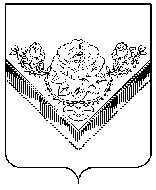 СОВЕТ ДЕПУТАТОВГОРОДСКОГО ОКРУГА ПАВЛОВСКИЙ ПОСАДМОСКОВСКОЙ ОБЛАСТИРЕШЕНИЕг. Павловский ПосадОб отчете о результатах деятельности Администрации городского округа Павловский Посад Московской области за 2019 годВ соответствии с Федеральным законом от 06.10.2003 № 131-ФЗ «Об общих принципах организации местного самоуправления в Российской Федерации, Уставом городского округа Павловский Посад Московской области, Регламентом Совета депутатов городского округа Павловский Посад, Совет депутатов городского округа Павловский Посад Московской области РЕШИЛ:1. Утвердить отчет о результатах деятельности Администрации городского округа Павловский Посад Московской области за 2019 год (прилагается).2. Признать деятельность Главы городского округа Павловский Посад Московской области за 2019 год удовлетворительной.3. Направить данное Решение Главе городского округа Павловский Посад Московской области для опубликования в средствах массовой информации и на официальном сайте Администрации городского округа Павловский Посад Московской области в телекоммуникационной сети «Интернет».                                                                                                       Приложение №1к решению Совета депутатов   городского округа Павловский Посад Московской области                             «Об отчете  о результатах деятельности Администрации городского округа Павловский Посад  Московской области за 2019 год»                                                               от «29» мая 2020 года № 402/52Отчето результатах деятельности Администрации городского округа Павловский Посад Московской области за 2019 годВ прошедшем 2019 году перед Администрацией городского округа Павловский Посад стояло несколько ключевых задач, которые требовали максимального внимания в течение всего года: это повышение уровня и качества жизни населения района, сохранение позитивной динамики в развитии реального сектора экономики, выполнение всех социальных проектов и обязательств городского округа Павловский Посад в рамках реализации муниципальных и региональных программ.В 2019 году Администрацией городского округа решались вопросы местного значения, исполнялись переданные государственные полномочия, велась работа по достижению целевых показателей, установленных Указами Президента Российской Федерации, выполнялись приоритетные задачи, обозначенные в обращении Губернатора Московской области А.Ю. Воробьёва. КадрыЧисленность работников органов местного самоуправления городского округа Павловский Посад Московской области по состоянию на 31.12.2019 года составила 220 штатных ед. (на 31.12.2018 – 218 ед.). Из них:- должности муниципальной службы и муниципальные должности - 114 ед. (в т.ч. 15 ед. - для исполнения государственных полномочий); - должности, не относящиеся к должностям муниципальной службы – 106 ед. (в т.ч. 4 ед. - для исполнения государственных полномочий).Численность муниципальных служащих городского округа Павловский Посад не превышает установленной нормативом предельной численности.Конструктивное сотрудничествоВ 2019 году Администрация городского округа активно сотрудничала с Правительством Московской области, депутатами Московской областной Думы, депутатским корпусом, предприятиями и учреждениями, общественными организациями, что позволило, несмотря на непростую экономическую ситуацию в экономике района, сохранить положительную динамику в большинстве сфер деятельности и обеспечить стабильную общественно-политическую ситуацию. Велось плодотворное сотрудничество с Союзом «Восточная торгово-промышленная палата Московской области» в рамках реализации муниципальной программы «Предпринимательство городского округа Павловский Посад».В 2019 году проведено более 200 организационно-массовых мероприятий. Администрация городского округа Павловский Посад взаимодействует с Благочинием Павлово-Посадского церковного округа в рамках Соглашения и в соответствии с ежегодным Планом совместных мероприятий. Приоритетные направления совместной деятельности: духовное и нравственное воспитание молодёжи, оказание помощи социально незащищённым гражданам, восстановление порушенных святынь. В 2019 году проведено 40 совместных мероприятий, наиболее значимые из них: форум православной молодёжи «Сретение»,  международный православный Бывалинский фестиваль кузнечного дела, этно-культурный фестиваль колокольного звона «Аверкиевские перезвоны»,  патриотические акции, посвященные дням воинской славы, в т. ч. «Свеча памяти», «Ночь памяти и скорби», День семьи, любви и верности (День святых и благоверных Петра и Февронии), День народного единства (День Казанской иконы Божией Матери),  мероприятия, посвящённые Дню православной книги, Дню славянской письменности и культуры, Димитровские и Рождественские чтения, День памяти Новомученников павловопосадских и др. Совместная работа Администрации городского округа Павловский Посад и Совета ветеранов войны, труда, Вооружённых Сил и правоохранительных органов проводится в рамках Соглашения о взаимодействии и годового плана совместных мероприятий. В 2019 году проведено 50 мероприятий, наиболее значимые из них посвящены 74-й годовщине со дня начала Великой Отечественной войны 1941-1945гг. и Битвы под Москвой и 78-й годовщине Победы в Великой Отечественной войне 1941-1945гг. Особенно тесно Совет ветеранов взаимодействует с учреждениями образования и культуры, молодёжными и социальными организациями, СМИ. В течение года по заявкам председателя Совета ветеранов, письмам из аппарата Областного Совета ветеранов для участия делегаций ветеранов в мероприятиях различного уровня выделялся транспорт, оказывалась помощь в подготовке и проведении мероприятий Совета ветеранов, подготовке письменных обращений, оказывалась консультационная помощь. В течение года Общественной палате городского округа Павловский Посад Московской области оказывалась помощь в проведении заседаний, подготовке ответов в Общественную палату Московской области по различным вопросам, относящимся к полномочиям городского округа. Оказывалась организационная помощь по обеспечению участия членов Общественной палаты в проведении «круглых столов», совещаниях и в форумах, проводимых в Правительстве Московской области, Московской областной Думе, Общественной палате Московской области. В 2019 году Общественная палата принимала участие во многих значимых событиях, проходивших на территории городского округа и области. Проведено 348 мероприятия (2018г. – 282 мероприятие). Принято 158 обращений граждан, 124 проблем решено (2018г. – 62 решения). По итогам общественного контроля дано 50 рекомендаций. Деятельность палаты регулярно освещалась в СМИ (448 публикаций), на сайте Администрации городского округа, в социальных сетях и на странице палаты сайта Общественной палаты Московской области (589 сообщений). В рейтинге муниципальных Общественных палат Московской области с численностью 30 человек Общественная палата городского округа Павловский Посад всегда находится в «зелёной зоне». На соискание премии Губернатора Московской области «Наше Подмосковье» в 2019 году от муниципального образования были представлены 224 проекта, 16 номинантов стали лауреатами.В 2019 году подготовлено 102 постановления Главы городского округа Павловский Посад о награждении Почетными грамотами и Благодарственными письмами Главы городского округа Павловский Посад. Награждено 878 человек, из них Почётными грамотами Главы городского округа Павловский Посад – 242, Благодарственными письмами – 636 человек.В 2019 году 4 человека награждены знаком «За заслуги перед городским округом Павловский Посад». Для награждения наградами Российской Федерации, Московской области, Губернатора Московской области, Министерств Московской области и Московской областной Думы подготовлены и направлены документы на 84 человека.		Основная часть наград получена и вручена Главой городского округа Павловский Посад на торжественных мероприятиях и оперативных совещаниях, остальные награды вручены руководителями предприятий и учреждений, награждаемым по месту работы.В 2019 году проведено 12 торжественных мероприятий, посвящённых вручению наград гражданам городского округа Павловский Посад.  Работа с обращениями гражданОдно из ведущих и приоритетных направлений в деятельности Администрации городского округа Павловский Посад – работа с устными и письменными обращениями граждан и принятие конкретных мер по данным обращениям.                  В 2019 году в Администрацию городского округа Павловский Посад обратился 4871 гражданин, из них письменные обращения 4409. Количество обращений, по результатам рассмотрения которых вопросы решены положительно - 3772, что составляет 77% от общего числа обратившихся.Анализ тематики поступающих обращений показывает, что в 2019 году наибольший удельный вес от общего количества обращений составляют обращения по вопросам:- ЖКХ – 1894- архитектура, градостроительство, капитальное строительство – 830- учет и распределение жилой площади – 526- содержание и ремонт дорог – 427- землеустройство, земельные отношения, муниципальный земельный контроль– 357- вопросы культуры, физической культуры и спорта, работы с молодежью – 136- вопросы образования – 57- вопросы здравоохранения – 12- другие – 632Для удобства граждан на первом этаже здания Администрации ежедневно с 9.00 до 18.00 функционирует «Единое окно» для приема документов и обращений.В течение 2019 года ежемесячно проводились личные приема граждан Главой городского округа Павловский Посад, заместителями главы Администрации. Всего было принято 462 гражданина, из них Главой городского округа Павловский Посад - 62 гражданина.Прием граждан руководителями Администрации городского округа Павловский Посад осуществляется в соответствии с утвержденным графиком.  Для прямой связи с Главой городского округа Павловский Посад есть возможность воспользоваться интернет-приемной на официальном сайте Администрации городского округа Павловский Посад (www.pavpos.ru) или написать на прямую почту О.Б.Соковикова OlegSokovikov@pavpos.ru.В 2019 году на имя Главы городского округа Павловский Посад в электронном виде поступило 330 обращений граждан.В адрес интернет-приемной (inetpriemnaya@pavpos.ru) Администрации городского округа Павловский Посад поступило 290 обращений граждан.Все обращения, поступившие в Администрацию городского округа Павловский Посад, рассмотрены в установленные законодательством сроки. Случаев «волокиты» либо нарушения прав и законных интересов заявителей за отчетный период не выявлено.Деятельность Администрации городского округа Павловский Посад в сфере рассмотрения обращений граждан направлена на дальнейшее совершенствование ее форм и методов.  За период с 01.01.2019 г. по 31.12.2019 г. в Администрацию городского округа Павловский Посад поступило 5031 обращение с портала «Добродел», что на 59% меньше, чем за 2018 год.         Следует отметить, что документооборот Администрации городского округа Павловский Посад за 2019 год составил 41129 документов.В 2019 году в общий отдел управления делами поступило 21569 служебных писем.Отправлено 10471 исходящее письмо.Общим отделом постоянно ведется контроль за своевременным исполнением документов, составляются еженедельные отчеты о состоянии исполнительской дисциплины, до специалистов доводится информация о неисполненных письмах и поручениях.За 2019 год было принято:- Постановлений Главы городского округа Павловский Посад - 179- Распоряжений Главы городского округа Павловский Посад - 8- Постановлений Администрации городского округа Павловский Посад - 2408- Распоряжений Администрации городского округа Павловский Посад по основной деятельности – 1157Нормативные правовые и распорядительные документы оформлялись на бланках установленного образца, изготовленных типографическим способом.В связи с большим объемом электронного документооборота, в целях оперативной работы специалистов с нормативной базой Администрации городского округа Павловский Посад создан каталог для хранения электронных копий документов. Данный каталог ежемесячно пополняется и обновляется специалистами общего отдела.В течение 2019 года зарегистрировано 306 договоров и соглашений.В соответствии с законом Московской области от 05.12.2008 г. №193/2008-ОЗ ежемесячно проводилась работа по ведению Регистра нормативных правовых актов. За 2019 год в Главное управление территориальной политики Московской области было направлено 319 нормативных правовых актов. Все документы были представлены в срок и в полном объеме с приложением публикаций в официальном печатном издании «Павлово-Посадские известия» и «Информационный вестник».Ежемесячно общим отделом управления делами направлялись в Городскую прокуратуру копии постановлений Администрации городского округа Павловский Посад. Деятельность МБУ «Многофункциональный центр предоставления государственных и муниципальных услуг городского округа Павловский Посад» (далее – МФЦ).Получение государственных и муниципальных услуг стало доступнее для граждан. Создаются условия для того, чтобы граждане могли в одном месте заказать и получить документы, касающиеся практически всех жизненных ситуаций.        В городском округе Павловский Посад функционирует два офиса МФЦ по адресам: г. Павловский Посад, ул. Б. Покровская, д. 42/1, на 10 (десять) «окон» и ул. Ленина, д. 5, в количестве 6 (шести) «окон». В сентябре 2019г. в «Родильном отделении «ГБУЗ МО Павлово-Посадская ЦРБ» организовано удаленное рабочее место для сотрудника МФЦ. Теперь стало возможным сразу подать документы на услугу «Выдача государственного сертификата на материнский (семейный) капитал» и «СНИЛС» ребенка. Всего в 2019 году сотрудником МФЦ в «Родильном отделении «ГБУЗ МО Павлово-Посадская ЦРБ» было принято 140 заявок, из них: на получение сертификата на материнский (семейный) капитал -39 заявок; на получение «СНИЛС» новорожденному 101 заявка.С февраля 2019 года прием заявителей по услугам паспортного стола -регистрация по месту жительства/пребывания, снятие с регистрационного учета по месту жительства/пребывания граждан, проживающих в многоквартирных домах, - оказывается в центре города в офисе МФЦ по адресу г. Павловский Посад, ул. Ленина, д. 5.В этом же офисе МФЦ организовано рабочее место для Федеральной информационной системы Единый государственный реестр записи актов гражданского состояния, проведено обучение специалистов МФЦ по услугам ЗАГС по регистрации рождения и смерти, что позволило в 2020 году начать прием граждан по этим услугам.Постоянно расширяется перечень государственных, муниципальных услуг, оказываемых на базе МФЦ. С июля 2019г. в МФЦ можно получить новые услуги Федеральной налоговой службы РФ, подать заявление о получении ИНН и его повторной выдаче. Всего в 2019 году по услугам Федеральной налоговой службы РФ было- 694 обращений граждан, из них по новой услуге – 332 обращения.Развиваются в МФЦ сервисные, дополнительные сопутствующие услуги.В 2019 году в офисах МФЦ добавились новые услуги:- приём заявлений от юридических лиц и индивидуальных предпринимателей на получение онлайн-касс в аренду;- прием заявок на выдачу, замену, обновление карт водителя для тахографов;- прием документов на письменный перевод с иностранных языков на русский и с русского языка на иностранные языки. Основные показатели деятельности за 2019 год:          Количество видов услуг, оказываемых в МФЦ - 338          Количество обращений за государственными и муниципальными услугами за 2019г. - 145098Доля граждан, имеющих доступ к получению государственных и муниципальных услуг по принципу «одного окна» -100%. Среднее время ожидания в очереди МФЦ: 2 мин. 20сек. Средняя нагрузка на одного оператора МФЦ - от 32 до 53 обращений в день.Уровень удовлетворенности граждан качеством предоставления государственных и муниципальных услуг- 96,39%.Информация о деятельности МЦУР                Центр управления регионом создан во исполнение Указа Президента РФ «О формировании системы распределённых ситуационных центров, работающих по единому регламенту взаимодействия».               МЦУР городского округа Павловский Посад – это новый принцип работы Администрации городского округа с обращениями граждан, поступающими из разных источников. Для запуска МЦУР в городском округе Павловский Посад было подобрано помещение, выполнено его оформление по стандарту регионального ЦУР, закуплена и установлена мебель, выполнена прокладка дополнительных линий связи, закуплена оргтехника, выполнена установка и настройка общесистемного программного обеспечения, выполнены работы по подключению к ведомственным информационным системам.            Муниципальный ЦУР городского округа Павловский Посад запущен в работу и функционирует в постоянном режиме с сентября 2019г. На данный момент выделены четыре основных блока, по которым чаще всего поступают жалобы жителей. Это блок «ЖКХ и Энергетика» (более 50% поступивших обращений в 2019 приходится на этот блок), блок «Дороги» (15%), блок «Здравоохранение» (5%), блок «Образование» (1%).Работа МЦУР построена на трех концепциях: 1. «Всё знаем» - проведение анализа поступающих обращений от граждан из различных источников, выявление точек напряженности. С помощью «Тепловой карты» МЦУР проводит сбор и анализ данных во всех сферах жизнедеятельности городского округа Павловский Посад, что позволяет в режиме онлайн реагировать на запросы населения и мобилизует ответственные организации на оперативное исправление недочётов.2. «Быстро решаем» -  о проблемах сообщается исполнителям, тот в свою очередь быстро и качественно отрабатывает проблему:- ведется контроль за качественным и полным выполнением работ по обращению заявителя;-  постоянно ведется работа над качественной и развернутой подготовкой ответа заявителю (с указанием дат и объемов предпринятых работ);- сотрудники Администрации выходят на личный контакт с заявителем для недопущения повторных обращений;- усилен контроль и анализ качества выполняемых работ управляющими компаниями и подрядными организациями3. «Не допускаем» - предотвращение в будущем аналогичных проблем. В рамках третьей концепции в городском округе Павловский Посад успешно работает мобильное приложение для контроля качества уборки тротуаров, проездов, детских и спортивных площадок, многоквартирных домов и образовательных учреждений.            Сотрудники МЦУР с помощью цифровых технологий отслеживают своевременный вывоз мусора, соблюдение расписания движения общественного транспорта, доступность записи на приём в поликлиники, детские сады и школы.            Работа МЦУР организованна для повышения удовлетворенности жителей городского округа Павловский Посад в процессе коммуникации с ЦИОГВ за счет сокращения сроков обработки направленных сообщений, гарантированного решения проблем жителей и получения ими качественных ответов, а также обеспечение Правительства Московской области сводными аналитическими даннымиОсновные социально-экономические показателиПрошедший 2019 год характеризуется положительной динамикой по основным макроэкономическим показателям.В целом в городском округе Павловский Посад оборот крупных и средних предприятий и организаций всех видов экономической деятельности за 2019 год составил 51,46 млрд. рублей, из них 23,32 млрд. руб. – по промышленным видам деятельности.             Промышленный комплекс городского округа представлен крупными, средними и малыми предприятиями. Крупные и средние предприятия: ЗАО КДВ «Павловский Посад» (производство мучных кондитерских и шоколадных изделий и т.п.), ООО "Павлово-Посадский Гофрокомбинат" (производство гофрированной бумаги и картона), ООО «Международная алюминиевая компания» (производство алюминия и алюминиевых изделий), ООО «БАСФ Восток» (производство красок, лаков, эмалей для автомобильной промышленности), ООО «ЛСР.Стеновые» (производство кирпича, черепицы и прочих строительных изделий), ОАО «Павловопосадская платочная мануфактура» (производство изделий народных художественных промыслов (шали, кашне, палантины), ОАО «Экситон» (производство электро- и радиоэлементов), ОАО «Павлово-Посадский камвольщик» (производство шерстяных тканей), ООО «Производственная компания «Берег» (производство продукции пожарно-технического назначения), ООО «Павлово-Посадский хлебокомбинат» (производство хлеба, хлебобулочных изделий), ООО «Павлово-Посадский шелк» (производство шелковых тканей, гобеленов), ЗАО «Рахмановский шёлковый комбинат» (производство шелковых тканей), ООО «РТК-Электро-М» (производство электрического оборудования), ООО «Финкраска М» (производство красок, лаков и мастик) .Объем отгруженной продукции собственного производства по крупным и средним предприятиям за 2019 год составил 18,95 млрд. рублей или 101,3 % к уровню прошлого года. Средняя численность работников всех организаций и предприятий городского округа Павловский Посад составила более 17 тыс. человек, в том числе численность работников крупных и средних предприятий составляет 14063 человек, что на 103,3% выше уровня прошлого года. Среднемесячная заработная плата работников крупных и средних предприятий составила 42394 руб. или 106,3% к уровню прошлого года.             Демографическая ситуация в городском округе Павловский Посад остается сложной. Численность постоянного населения на 1 января 2019 года составляла 82476 человек. Продолжает регистрироваться естественная убыль населения. Превышение числа умерших над числом родившихся составило 467 человек. Всего родилось 727 человека, умерло 1194 человек. 	    Численность официально зарегистрированных безработных граждан, состоящих на учете в центре занятости населения городского округа Павловский Посад   на 01.01.2020 г., составила 223 человека (на 01.01.2019 г. -170). Уровень безработицы на 01.01.2020 г. составил 0,5% от числа экономически активного населения* городского округа Павловский Посад.     За отчетный период трудоустроено 56,1% граждан (в 2018г.- 65,7%), обратившихся за содействием в поиске работы (нашли работу 541 человек, из них 317 женщин).      Количество заявленных вакансий на 01.01.2020г. по городскому округу Павловский Посад – 371, на соответствующую дату 2019г. - 516 вакансий. Наиболее востребованные специальности: водитель автомобиля, менеджер, инженер, слесари различных специальностей, медработники, электрики.Уровень напряжённости на рынке труда на 01.01.2020г. составил 0,6%.       В целях решения вопросов трудоустройства, предупреждения роста безработицы на территории городского округа осуществлялась реализация мероприятий подпрограммы «Содействие занятости населения   и  развитию рынка труда» государственной программы Московской области «Предпринимательство Подмосковья» по следующим направлениям: «Организация общественных работ». Направлены и временно трудоустроены на общественные работы 35 человек из числа безработных граждан. Приняли участие 13 предприятий, организаций и учреждений городского округа, заключено 35 договоров на сумму 178 200 руб.  «Организация временного трудоустройства несовершеннолетних граждан в возрасте от 14 до 18 лет».  Основной проблемой, возникающей при реализации данной программы, является отсутствие вакансий для трудоустройства несовершеннолетних. Уменьшилось число предприятий, способных участвовать в данной программе, а те организации, которые изыскали финансовые возможности для трудоустройства подростков, существенно сократили количество рабочих мест по сравнению с соответствующим периодом прошлого года.4 предприятия и организации городского округа Павловский Посад приняли участие в мероприятии по организации временного трудоустройства несовершеннолетних граждан в возрасте от 14 до 18 лет.  Заключено 10 договоров на сумму 285,4 тыс. рублей. Всего трудоустроено 129 подростков. Наиболее активное участие в данной программе приняли МУП Молодежный центр «Авангард» (69 подростков) и ООО «ПК «Берег» (32 подростка), ООО «Павлово-Посадский хлебокомбинат» (22 человека). «Организация временного трудоустройства безработных граждан, испытывающих трудности в поиске работы». Приняли участие 7 организаций, заключено 15 договоров на сумму 82,7 тыс.рублей, трудоустроено 15 человек. . «Организация ярмарок вакансий и учебных рабочих мест».Проведено 6 ярмарок вакансий и учебных рабочих мест, в том числе специализированные для молодежи и для инвалидов, а также ярмарка, посвященная Празднику труда. В них приняло участие 43 работодателя и 416 человек – соискателей   работы. «Профессиональная ориентация».Государственная услуга по организации профессиональной ориентации граждан в целях выбора сферы деятельности (профессии), трудоустройства, прохождения профессионального обучения и дополнительного профессионального образования была предоставлена 621 гражданину. «Организация обучения и дополнительного профессионального образования женщин в период отпуска по уходу за ребёнком до достижения им возраста 3-х лет». На профессиональное обучение направлено 4 женщины, находящиеся в отпуске по уходу за ребёнком до достижения им возраста 3-х лет. Израсходована сумма 58 000 руб.Также прошли обучение, переобучение и повышение квалификации 65 человек по профессиям - водитель погрузчика, бухгалтер, кладовщик, парикмахер, продавец, оператор котельной, флорист, менеджер по персоналу, маникюрша, косметолог-визажист. Кроме того, за 2019 год в ЦЗН обратилось 9 чел., имеющих статус многодетных родителей, 9 чел. трудоустроено. «Содействие самозанятости безработных граждан».Консультации по самозанятости получили 3 безработных гражданина, из них 2 человека открыли собственное дело по направлениям: магазин по продаже рыбы, салон по наращиванию ресниц. Зарегистрировались в качестве индивидуального предпринимателя 2 человек, и каждый получил субсидию в размере 96000 рублей.	 За 2019 год гражданам, признанным в установленном порядке безработными, осуществлены социальные выплаты в размере 15,85 млн. рублей. Задолженность по социальным выплатам отсутствует.За 2019 г. в ГКУ МО Павлово-Посадский центр занятости населения обратилось 46 инвалидов, их них трудоустроено 12 человек (26,1%, от числа обратившихся).             Снижению социальной напряженности в городском округе во многом способствует развитие малого и среднего бизнеса.	           В отчетном периоде продолжилась реализация мероприятий подпрограммы I «Развитие малого и среднего предпринимательства» муниципальной программы «Предпринимательство городского округа Павловский Посад Московской области».               За 2019 год проведено 23 рабочие встречи с представителями бизнес-сообщества, обучено 215 субъектов малого и среднего предпринимательства, проконсультировано по различным вопросам 217 предпринимателя.В целях более широкого привлечения молодежи к предпринимательской деятельности совместно с Союзом «Восточная торгово-промышленная палата Московской области» 14–й раз проведен конкурс бизнес-идей среди молодежи и обучающихся общеобразовательных учреждений городского округа Павловский Посад в рамках   проекта «Начни свой бизнес». 8-ми субъектам малого и среднего предпринимательства предоставлено в пользование муниципальное имущество. 5 из них получают льготы по арендной плате муниципальной собственности в размере 78,36 тыс. руб. В местный бюджет за 2019 год поступило от арендной платы за муниципальное имущество от субъектов малого и среднего предпринимательства 889,73 тыс. руб. Основу отрасли «Сельское хозяйство» на территории городского округа Павловский Посад составляют хозяйства индивидуальных предпринимателей, крестьянские (фермерские) хозяйства, личные подсобные хозяйства граждан, а также небольшие хозяйства, которые занимаются молочным и мясным животноводством, созданные на базе организаций ООО «Комплект-Сервис» и ОАО «Павлово-Посадский камвольщик». Крупные сельскохозяйственные организации на территории городского округа Павловский Посад отсутствуют.Большая часть сельхозтоваропроизводителей работают на обеспечение собственных нужд.Основными сельхозтоваропроизводителями в области растениеводства являются Степаненко М.В. (глава КФХ) и Степаненко В.И. (индивидуальный предприниматель). Основной вид деятельности - посадка картофеля.По итогам 2019 года сбор урожая в данных хозяйствах составил:700 т картофеля с 30 га –  Степаненко М.В.,400 т картофеля с 20 га – Степаненко В.И.,150 т капусты с 2 га – Степаненко В.И. Хозяйства работают не снижая темпов производства и ежегодно показывают стабильные показатели по объёму выращенной продукции растениеводства.В области животноводства наиболее эффективную работу в настоящее время проводит КФХ «Милк-Ферма» (руководитель Чебанов Максим Сергеевич).Поголовье в хозяйстве на текущую дату составляет – 57 голов КРС, в т.ч. 25 голов дойного стада.За 2019 год в хозяйстве произведено более 160 тонн молока, что значительно превышает показатели 2018 года.По итогам проделанных в 2019 году работ КФХ «Милк-Ферма» освоено около 100 га арендованных земель сельскохозяйственного назначения (проведены опашка, посев и заготовка многолетних трав для собственных нужд).В 2020 году освоение земель КФХ «Милк-Ферма» будет продолжено, в т.ч. планируется увеличить площадь арендуемых земель сельскохозяйственного назначения, а также площадь посева многолетних трав.Вместе с тем, для увеличения темпов развития сельского хозяйства в целом на территории городского округа Павловский Посад необходимо привлечение крупных инвесторов для создания предприятий агропромышленного комплекса, что является одной из приоритетных задач, в направлении которой ведется работа.Стоит отметить также работу муниципалитета в области реализации комплекса мероприятий по уничтожению борщевика Сосновского.  В 2019 году в границах г.о. Павловский Посад проведена трехкратная обработка земель, относящихся к неразграниченной, государственной и муниципальной собственности, подведомственных муниципальному образованию, заросших борщевиком Сосновского. Участки обработаны химическим и механическим способами. Общая площадь обработки составила 34,4 га.В отношении собственников, на землях которых выявлено произрастание борщевика Сосновского, проведены мероприятия по муниципальному земельному контролю, по результатам которых применены меры административного реагирования (наложены штрафы и выданы предписания об устранении выявленных нарушений).В 2020 году работа в данном направлении будет продолжена в полном объеме.  11 мая 2019 года проведена акция по посадке леса «Лес Победы». В рамках акции высажено около 30 000 деревьев на центральной площадке площадью 7,0 га на территории гослесфонда вблизи Аверкиевского лесничества, а также на площадках, расположенных на землях населенных пунктов городского округа Павловский Посад. В Акции приняли участие более 5000 человек.  Осенний этап акции «Наш лес. Посади свое дерево» проведен 21.09.2019г. На территории городского округа общей площадью 1,1 га высажено более 2500 деревьев и кустарников, в Акции приняли участие более 4000 человек.Одной из важнейших целей экологической политики является достижение минимально вредного воздействия на окружающую среду и здоровье населения. За отчётный период были проведены 15 мероприятий по экологическому воспитанию и просвещению населения на территории городского округа Павловский Посад:- единый эко-урок, посвящённый раздельному сбору мусора;- районная социальная акция «Помоги зимующим птицам»;- эко-урок «Разделяя отходы – сохраняешь природу»;- «Час земли»;- «Лес Победы»;- «Шина»;- «Субботник»;- «Сдай макулатуру - спаси дерево»;- «Мы - за чистое Подмосковье»;- «Сделай мир чище»;- Экологические викторина «Природа и мы!»;- Экологические штабы;- «Наш лес. Посади своё дерево»;- «Береговой Десант» - субботник на пруду.В рамках экологических акций проводилась работа по озеленению и благоустройству населённых пунктов, ликвидации несанкционированных свалок, санитарной очистке берегов рек и прудов.В образовательных учреждениях, детских садах, библиотеках были организованы смотры, конкурсы и фестивали на экологическую тематику, среди молодого поколения проводились конференции и олимпиады. Одной из наиболее острых проблем является проблема переработки, утилизации и хранения твердых бытовых и промышленных отходов.           В городском округе проводятся работы по мероприятиям муниципальной программы «Экология и окружающая среда городского округа Павловский Посад», утвержденной Постановлением Администрации Павлово-Посадского муниципального района Московской области от 14.11.2016 № 2434 (в ред. от 26.03.2019 № 453).          Биологическая рекультивация земель полигона ТБО «Быково» проводится после завершения технической рекультивации и включает комплекс работ по восстановлению плодородия земель, нарушенных деятельностью предприятия.          В течение биологического этапа рекультивации производится выращивание многолетних трав (ежа сборная, клевер красный, мятлик луговой, овсяница красная, полевица белая, тимофеевка луговая, донник белый, мятлик луговой), производится их подкормка азотными удобрениями в весенний период, скашивание и подкормка полным минеральным удобрением с последующим поливом.Согласно сметам и плану производственных работ по техническому этапу рекультивации, площадь рекультивированного полигона составляет 7,3 Га.  Также на территории городского округа Павловский Посад проводится оборудование контейнерных площадок под раздельный сбор мусора. В связи с приходом регионального оператора оборудование контейнерных площадок обеспечивается ООО «Хартия».         Общий объём инвестиций в основной капитал за счет всех источников финансирования в городском округе Павловский Посад в 2019 году составил 3271,23млн. рублей, что на 67,28% выше уровня 2018 г.            В 2019 году на предприятиях городского округа продолжилась реализация инвестиционных проектов:1) Крестьянско-фермерское хозяйство "Милк-Ферма" реализует на участке площадью более 100 га проект по развитию молочного животноводства. Объем инвестиций в 2019 году составил 3 млн. руб.2) ООО "Гавринская пойма" разрабатывает проект строительства кролиководческой фермы. На месте будет организован цех переработки и магазин. Планируемый объем инвестиций 350 млн.руб.3) На ООО "ТД Берег" продолжается модернизация производства - введение в эксплуатацию линии по производству текстильного рукава с двусторонним полимерным покрытием. Объем инвестиций 55,4 млн.руб.4) ООО "Павлово-Посадский гофрокомбинат" продолжает строительство производственно-складского комплекса общей площадью 32 тыс.кв.м. Будет создано дополнительно более 600 рабочих мест. Объем инвестиций в 2019 году 1500 млн. руб. 5) ООО «Слидек» реализует проект строительства производственно-складского корпуса (производство и хранение эмалей, лаков, грунтовок и пр.). Создаваемых рабочих мест-50. Объем инвестиций в 2019 г. 150 млн.руб.6) В 2019 г. началось строительство завода ООО "БАСФ Строительные системы". Количество создаваемых рабочих мест - 25. Объем инвестиций в 2019 году 100 млн. руб. 7) Строительство производственно-складского комплекса “KOLPA” планируется завершить в 2020 году. На земельном участке индустриального парка «Интер» откроется новый завод по производству сантехнического оборудования и мебели из акрила. Создаваемых рабочих мест - 250. Объем инвестиций в 2019-2020 гг. составит 490 млн. руб.8) Продолжилась реализация проектов строительства торгово-выставочных комплексов: Торговый комплекс ООО «Перспектитва» общей площадью 8000 кв.м предполагает размещение встроенного предприятия общественного питания. Создаваемых рабочих мест 50. Объем инвестиций 45 млн. руб.  ОАО «Павловопосадская платочная мануфактура» завершено строительство торгово-выставочного комплекса на базе предприятия народных художественных промыслов. Объём инвестиций в 2019 году - 150 млн. рублей. 9) Продолжается строительство объектов рекреационного и лечебно-оздоровительного назначения – «База отдыха» включает в себя гостевые дома, административное здание, гостиничный корпус, ресторан, служебное и техническое здание, спортивные площадки. Создаваемых рабочих мест - 50.10) Ведется работа по созданию индустриальных парков на территории городского округа.Индустриальный парк «Интер» создается на земельном участке площадью 10 га за счет частных инвестиций. Планируемые резиденты - предприятия различной отраслевой направленности. Объем инвестиций – 60 млн. руб.Индустриальный парк «Дега-Фатеево» создается на земельном участке площадью 152 га, находящемся в частной собственности. Предполагается размещение не менее 40 резидентов.Жилищное строительство и обеспечение граждан жильём          За 2019 г. введено в эксплуатацию 54,86 тыс. кв. м жилья (в 2018 г. – 52,08 тыс. кв. м). В целях расселения жителей аварийных домов №3 и №7 ул. М. Горького, пос. Большие Дворы ведется строительство трехэтажного четырехсекционного жилого дома по адресу: Московская область, г.о. Павловский Посад, пос. Большие Дворы, ул. Спортивная, дом 18 – 2,382 тыс. кв. м., где застройщиком является ООО "Богородско-Глуховская строительная инвестиционная компания". По состоянию на I квартал 2020 года, общий объем строительных работ выполнен на 80%.            Планируемый ввод жилья с 2019 по 2022 год.Планируемое строительство на территории городского округа Павловский Посад в рамках государственных программ Московской области с 2019 по 2023 год.В целях улучшения жилищных условий отдельных категорий граждан, имеющих право на обеспечение жильем за счет средств бюджетов разных уровней (федерального, регионального и муниципального) отделом по учету и распределению жилой площади проведена работа в части исполнения мероприятий муниципальной программы «Жилище городского округа Павловский Посад Московской области», утверждённой постановлением Администрации Павлово-Посадского муниципального района Московской области от 14.11.2016 № 2426. 1. Подпрограммой «Обеспечение жильем детей-сирот и детей, оставшихся без попечения родителей, лиц из числа детей-сирот и детей, оставшихся без попечения родителей» и в рамках  исполнения государственных полномочий, утвержденных  Законом Московской области от 29.12.2007г. №248/2007-ОЗ «О предоставлении полного государственного  обеспечения дополнительных гарантий по социальной поддержке детям-сиротам и детям, оставшимся без попечения родителей»  в 2019 году  городскому округу Павловский Посад предусмотрены субвенции бюджета Московской области в размере  18182,0 тыс. руб. на обеспечение отдельными жилыми помещениями 9 детей.  Государственные полномочия по обеспечению жильем детей-сирот в 2019 году выполнены в полном объеме, все 9 детей обеспечены жильем, использованы средства бюджета Московской области 16 101,0 тыс. руб.	 2. В рамках реализации подпрограммы «Улучшение жилищных условий семей, имеющих семь и более детей» предоставлена жилищная субсидия 3-ём многодетным семьям. За счет средств бюджета Московской области (17739,0 тыс. руб.) и средств бюджета городского округа (179,2 тыс. руб.) 3 многодетные семьи улучшили свои жилищные условия. Показатели подпрограммы исполнены.	 3. Продолжено исполнение мероприятий подпрограммы «Обеспечение жильем молодых семей». Выданы Свидетельства на предоставление социальной выплаты 4 молодым семьям, за указанный период все молодые семьи использовали свидетельства и улучшили свои жилищные условия. На данные цели использованы средства федерального бюджета – 731,3 тыс. руб. средства бюджета Московской области – 2727,3 тыс. руб., средства местного бюджета – 2726,88 тыс. руб. и дополнительные средства молодых семей (личные накопления, кредитные средства, материнский капитал) – 11486,0 тыс. руб. Показатели подпрограммы исполнены.         	  4. В рамках исполнения подпрограммы «Социальная ипотека» выдано Свидетельство на получении компенсации по ипотечному кредиту педагогу в размере 109,0 тыс. руб., в том числе средства бюджета Московской области – 107,9 тыс. руб., средства бюджета городского округа Павловский Посад – 1,1 тыс. руб. Компенсацию педагог получила.	5. В рамках подпрограммы «Обеспечение жильем отдельных категорий граждан, установленных федеральным законодательством» и в соответствии с Указом Президента РФ от 07.05.2008 №714 «Об обеспечении жильем ветеранов Великой Отечественной войны 1941-1945 годов» улучшены жилищные условия вдове ветерана Великой Отечественной войны. За счет средств федерального бюджета 2197,44 тыс.руб. приобретена квартира. Показатели подпрограммы исполнены. 	6. Также в рамках реализации подпрограммы «Создание условий для оказания медицинской помощи» муниципальной программы городского округа Павловский Посад «Муниципальное управление городского округа Павловский Посад Московской области», утвержденной постановлением Администрации Павлово-Посадского муниципального района Московской области от 14.11.2016 №2431, продолжена работа по привлечению и закреплению врачебных кадров для работы в медицинских учреждениях. 	- предоставлены 4 квартиры врачам, приглашенным из других регионов;	- бюджетом городского округа Павловский Посад в 2019 г.  предусмотрены средства за наём жилых помещений врачам в размере 1700,0 тыс. руб. За прошедший период 19 врачей получали компенсацию в размере 10,0 тыс.руб. ежемесячно.Для обеспечения многодетных семей земельными участками Администрацией городского округа Павловский Посад постоянно ведётся работа на предмет выявления свободных земельных участков и возможного размещения на этих участках малоэтажной жилой застройки.Всего за период с 2011 по 2019 гг. поставлено на учет 544 многодетных семей, сформировано 557 земельных участков для предоставления многодетным семьям. К концу 2019 года все семьи обеспечены земельными участками. Предприятия потребительского рынка создавали необходимые условия для устойчивого обеспечения населения городского округа Павловский Посад  товарами народного потребления и услугами.           Оборот розничной торговли крупных и средних предприятий  городского округа Павловский Посад  составил 9,5 млрд. рублей, что составило 102,1% к аналогичному периоду прошлого года. В структуре оборота розничной торговли удельный вес продовольственных товаров составил – 51,2 %, непродовольственных товаров – 48,8 %.          Оборот оптовой торговли  составил  22,5 млрд. рублей, что на 29,1 процентов больше  соответствующего периода прошлого года.  Показатель сформирован на 90% – предприятиями оптовой торговли, на 10% - другие виды деятельности.             Населению  городского округа Павловский Посад оказано платных услуг крупными и средними предприятиями на сумму 1,885 млрд. рублей. Наибольший удельный вес в общем объёме платных услуг имеют коммунальные услуги (51,5%), услуги жилищного хозяйства (23,9%), транспортные услуги (9,3%), медицинские услуги (2,6%). На территории округа находится 871,8 км автодорог различной принадлежности, в том числе: федеральные автодороги - 16,1 км; областные автодороги общего пользования - 212,6 км; улично-дорожная сеть, находящаяся в муниципальной собственности, составляет 643,1 км. Во время дорожной ремонтной кампании-2019 в городском округе было отремонтировано 15 автомобильных дорог за счет софинансирования из бюджета области. На эти цели из бюджетов разных уровней было выделено около 220 миллионов рублей. 	Жилищно-коммунальное хозяйство – один из значимых секторов экономики городского округа Павловский Посад. В отчетном периоде 2019 года предприятия жилищно-коммунального комплекса обеспечивали устойчивое функционирование систем жизнеобеспечения городского округа Павловский Посад и не допустили возникновения серьезных аварийных ситуаций. 	На территории городского округа Павловский Посад общая площадь жилых помещений 2,2 млн.кв.м., в том числе 1,3 млн. кв.м. находятся в управлении 6 управляющих компаний (в т.ч. АО «УК «Жилой дом» и в непосредственном управлении граждан (это, как правило, дома, в которых не более 6 квартир).  На территории городского округа Павловский Посад создано: 20 ЖСК, ЖК в управлении которых находится 22 МКД; 10 ТСЖ, в управлении – 12 МКД. 	В рамках реализации муниципальной программы «Формирование современной городской среды городского округа Павловский Посад Московской области», утвержденную Постановлением Администрации городского округа Павловский Посад Московской области от 14.11.2017 №1381 в 2019 году на поддержку муниципального жилищного фонда было предусмотрено 113 952,76 тыс. рублей. (в т.ч. внебюджетные источники 77 303,19 тыс. руб.), фактически использовано 46 667,47 тыс. руб. (в т.ч. внебюджетные источники 10 017,9 тыс. руб.)  	В муниципальных жилых помещениях заменено 127 единиц газового оборудования, что составляет 100% от плана. 	Выполнены работы по ремонту муниципального жилого помещения по ул. 1 Мая, д.72. Также проведены работы по ремонту муниципального помещения для МВД по ул. Южная, д. 10.	Для организации оперативной работы и представления интересов собственников жилых помещений создано 513 Советов домов.С 1 мая 2014 года у собственников помещений многоквартирных домов (далее МКД) появилась обязанность по уплате взноса на капитальный ремонт общего имущества МКД. Данный взнос отражается в платежном документе отдельной строкой и перечисляется на счет регионального оператора или специальный счет. В рамках реализации программы капитального ремонта общего имущества в многоквартирных домах с января по настоящее время ведется работа по капитальному ремонту многоквартирных домов, на 2019 г. запланирован ремонт в 7 МКД. (Работы перенесены на 2020 г.)	Уровень собираемости платежей за предоставленные жилищно-коммунальные услуги населению составил за 2019 года – 98,0%.	На территории городского округа Павловский Посад с января 2019 года реализуется приоритетный проект - государственная программа софинансирования текущего ремонта подъездов многоквартирных домов «Мой Подъезд». В данной программе участвует АО «УК «Жилой дом».  Всего в 2019 году в городском округе Павловский Посад запланировано провести ремонт 145 подъездов, по состоянию на 01.12.2019 отремонтировано 145 подъездов. Также в 2019 году проведен муниципальный конкурс «Лучший отремонтированный подъезд городского округа». По результатам данного конкурса одержал победу один номинант – подъезд № 1 д. Кузнецы, ул. Новая, д.16. Номинант был направлен на участие в областном конкурсе «Лучший отремонтированный подъезд Московской области». В настоящее время конкурсные процедуры проводятся МИН ЖКХ МО. 	В ходе подготовки к отопительному сезону жилых домов АО «УК «Жилой дом»   выполнен текущий ремонт кровли  многоквартирных домов  ., ремонт отмостки 1679 п.м., произведен ремонт межпанельных швов 1791 п.м., произведен ремонт и замена отдельных участков горячего водоснабжения 334 п.м., ремонт и замена отдельных участков холодного водоснабжения 790 п.м., ремонт и замена отдельных участков центрального отопления  788 п.м., ремонт и замена системы канализации 414 п.м., осуществлена промывка системы центрального отопления  и  систем холодного водоснабжения. Произведены: ревизия тепловых узлов в количестве 349 шт., замена запорной арматуры - 1606 шт., ревизия запорной арматуры - 381 шт. Отремонтировано 21 дверной блок и 8 дверных полотен, 41 дверной блок и 13 полотен заменены полностью. Проведены работы по восстановлению размороженных регистров 10 шт. Произведено остекление оконных переплетов 91 кв.м., Проведены работы  по ремонту 15-ти   вентканалов, 2-х дымовых каналов, ремонт  оголовок  7-ми дымовых труб, ремонт штукатурки фасадов 214 кв.м. и покраска фасадов 163 кв.м, ремонт штукатурки цоколя 236 кв.м и покраска цоколя 2394 кв.м , покрытий козырьков балконов и лоджий 103 кв.м, козырьков над подъездами 136 кв.м, произведена изоляция трубопроводов на чердачных помещениях 124 п.м, водосточных труб 16 п.м. Затраты  по данным мероприятиям составили 26,8  млн. руб.	В соответствии с утвержденными комплексными планами, мероприятия по подготовке объектов ЖКХ к отопительному сезону 2019-2020 г.г. выполнены.Все предприятия жилищно-коммунального комплекса, а также организации культуры, спорта и образования получили паспорта готовности к отопительному сезону. 	В городском округе Павловский Посад коммунальные услуги оказывают 8 предприятий, из них – 1 муниципальное предприятие - МУП «Энергетик», 2 предприятия государственной формы собственности (ГБПОУ МО «Павлово-Посадский техникум» и ГУП МО «Мострансавто» Павлово-Посадское ПАТП), а также 5 организаций частной формы собственности.	В ходе подготовки к отопительному периоду 2019-2020гг. МУП «Энергетик» выполнены работы по замене отдельных участков тепловых сетей (   в двухтрубном исполнении), заменено 72 ед. запорной арматуры на тепловых сетях, отремонтировано 30 водопроводных и 29 канализационных колодцев, отремонтировано 21 пожарный гидрант, 21 водопроводная колонка, заменено канализационных сетей 461 п/м, выполнена очистка 2-х иловых карт на межрайонных очистных сооружениях, произведен капитальный ремонт всасывающих трубопроводов на КНС №1 по ул.Интернациональная, вторичного отстойника на межрайонных очистных сооружениях, здания котельной в д.Алферово, выполнена механическая очистка внутренних поверхностей нагрева паровых котлов ДКВР-10/13 (3 шт.) котельной «Городок» и т.д. Проведены работы по ревизии и ремонту газового оборудования, систем хим-водоподготовки, водоподогревателей, запорной арматуры. Произведена экспертиза промышленной безопасности, очистка и ремонт газоходов и боровов, аккумуляторных баков. Завершается восстановление дорожных покрытий после ремонта инженерных сетей.	В целях улучшения качества воды для потребителей МУП «Энергетик» выполнена замена части водопровода по ул. Выставкина. В рамках подготовки к осенне-зимнему периоду 2019/2020гг. заменено 1,554п/м водопроводных сетей, отремонтирована21 водопроводная колонка, ведутся работы по гидравлической промывке водопроводных сетей, заменено 119 ед. запорной арматуры на водопроводных сетях.	Объем выполненных работ составляет более 65,9 млн.руб.   В соответствии с рабочей программой, утвержденной Роспотребнадзором, лабораторией МУП «Энергетик» производится ежемесячный контроль качества холодного водоснабжения по утвержденным точкам. Дополнительно, ежемесячно проводится отбор проб лабораторией Роспотребнадзора. При возникновении технических инцидентов всегда проводится промывка магистральных и внутридомовых водопроводных сетей. Контроль за качеством питьевой воды осуществляют лаборатории МУП «Энергетик» и Роспотребнадзора.Благодаря включению городского округа Павловский Посад в государственную программу Московской области «Развитие инженерной инфраструктуры и энергоэффективности» на 2018–2022 годы, в рамках регионального проекта «Оздоровление Волги» национального проекта «Экология», в 2019 году начаты работы по разработке проектно-сметной документации по реконструкции очистных сооружений по адресу» г. Павловский Посад, пер. Интернациональный,28Б.   Мероприятия также включены в Муниципальную программу «Содержание и развитие инженерной инфраструктуры и энергоэффективности городского округа Павловский Посад Московской области». Реконструкция существующих очистных сооружений позволит не только привести в соответствие с нормами качество очистки сточных вод, но и существенно снизить эксплуатационные расходы благодаря применению современных технологий, энергосберегающего оборудования и грамотного проектирования, а также повысить уровень производительности за счет модернизации оборудования, повышение уровня автоматизации. Планируемый срок завершения строительно – монтажных работ на объекте -  2023 год.            С каждым годом увеличивается показатель объема отпуска коммунальных ресурсов потребителям по приборам учета. К сожалению, оборудовать весь жилищный фонд общедомовыми приборами учета не представляется возможным, т.к. 86% жилых домов построены до 1970 года, в 30% из них отсутствуют технические помещения (подвалы). С 2016 года МУП «Энергетик», в соответствии с утвержденной дорожной картой, ведется активная работа по установке общедомовых приборов учета (ОДПУ) в МКД.В течение 2019 года смонтировано в общей сложности 48общедомовых приборов учета энергоресурсов в 17 МКД.Оснащенность ОДПУ всего жилого фонда с наличием технической возможности установки на сегодняшний момент составляет –82,8%.В рамках подпрограммы «Энергосбережение и повышение энергетической эффективности» проводятся мероприятия по установке индивидуальных приборов учета в муниципальных квартирах. В 2019 году заключены контракты на установку индивидуальных приборов учета (ИПУ) холодного водоснабжения, горячего водоснабжения на общую сумму 1 780,5тыс. рублей. Установлено 80 ИПУ. С целью повышения энергоэффективности согласно комплексного плана подготовки ЖКХ, энергетического хозяйства и социальной сферы к отопительному периоду 2019-2020гг  на объектах  АО «Мособлэнерго» «Павлово-Посадские электрические сети» и ПАО «МОЭСК» выполнена  подготовка 1438,49 км воздушных и кабельных электрических линий, что составляет 100%  от общего количества (всего 1438,49 км) и  411 трансформаторных подстанций  (100%) из 411.Выполнены работы по капитальному ремонту электрических сетей: пер. Орджоникидзе - 0,65 км, ул. Городковская - 0,3 км.Выполнены работы по расчистке 25,5 га от древесно-кустарниковой растительности в охранно-защитных зонах высоковольтных линий.Проведены мероприятия по повышению надежности электропотребления, снижению потерь в электрических сетях.В течение года сотрудниками отдела ЖКХ Управления ЖКХ и благоустройства администрации также проводилась текущая работа по предоставлению ответов на обращения граждан, поступавших посредствам МСЭД, ЕЦУР. Предоставлялись отчетные данные по запросам профильных Министерств Московской области. Проводились рабочие совещания с представителями предприятий ЖКХ городского округа Павловский Посад Московской области по вопросам, относящихся к компетенции отдела. БлагоустройствоВ 2019 году : 1) установлены 2 ДИП по программе губернатора в 2019 году.2) комплексно благоустроены 20 дворов,  еще 20 благоустроят в 2020 году.3) установлена 1 (одна) спортивная площадка в рамках КБДТ по просьбам жителей по адресу  г. Павловский Посад, ул. Разина, д.16 с ограждением S = 600 кв.м. (20 х 30 м.).В рамках закона Московской области от 20.12.2018 №225/2018-ОЗ «О дополнительных мероприятиях по развитию жилищно-коммунального хозяйства и социально-культурной сферы на 2019 год и на плановый период 2020 и 2021 годов» (принят постановлением Мособлдумы от 04.12.2018 №11/69-П) установлены:  - 3 (три) многофункциональные спортивные площадки (35 х 18 м.) с травмобезопасным покрытием, ограждением, баскетбольными и волейбольными стойками, воротами на дворовых территориях по адресам:1) г. Павловский Посад, ул. Южная, д.28,30,17,2) г. Павловский Посад, ул. Тимирязева, дома 9,9А. 3) г. Павловский Посад, ул. Щорса, д.11,13,15. Куратор Депутат Московской областной Думы Демидович  М.А.- 4 (четыре) детские игровые площадки в частном секторе по адресам: 1) г. Павловский Посад, ул. Ленинградская, д.22-28;2) г. Павловский Посад, ул. Грибовская, д.55;3) г. Павловский Посад, ул. Автомобилистов, д.11-11А.4) с. Казанское, д.137 (у церкви). Куратор Депутат Московской областной Думы Самединова Л.Р.Дополнительно на дворовых территориях установлены 2 (две) площадки «WorkOut» для занятия спортом по адресам: 1) г. Павловский Посад, ул. Корневская, д.13; 
2) д. Кузнецы, ул. Новая, д.6.Установлен спортивный комплекс на дворовой территории по адресу: г. Павловский Посад, ул. Южная, д. 28,30.Благоустроен сквер на пл. Революции. Проведены работы по ремонту покрытия дорожек, дорожки выполнены из тротуарной декоративной плитки (брусчатка). Проведены работы по восстановлению газонов на территории сквера, установлены лавочки и урны, высажены деревья и кустарники. Выполнены работы по ремонту памятника В.И. Ленину: заменены фасады памятника, облицованы плитами керамогранита. Площадь Конституции. Благоустроен сквер «Тимирязевский». Проведен ремонт пешеходных дорожек в рамках закона Московской области от 20.12.2018 №225/2018-ОЗ «О дополнительных мероприятиях по развитию жилищно-коммунального хозяйства и социально-культурной сферы на 2019 год и на плановый период 2020 и 2021 годов», на денежные средства выделенные Депутатом Московской областной Думы Демидовичем  М.А., а также проведены работы в рамках муниципального задания МБУ «Благоустройство Павловский Посад»: восстановлены газоны, освещение территории, посажены деревья и кустарники, установлены  лавочки. Наружное освещение         Выполнение работ по строительству новых столбов освещения. В 2019г. финансирования из бюджета Московской области не выделено, были освещены только те дворовые территории, где проводились работы по комплексному благоустройству (20 дворов). Общая протяженность новых линий наружного освещения составляет 3,1 км, установлено 89 опор и 157 светодиодных светильников.           Коммунальная техника	Приобрели 1 (одну) единицу техники – комбинированную дорожную машину (КДМ), которая используется в работе при зимней уборки, а также для перевозки грузов.ЗдравоохранениеВ состав Государственного бюджетного учреждения здравоохранения Московской области «Павлово-Посадская центральная районная больница» (ГБУЗ МО «Павлово-Посадская ЦРБ») входят 8 структурных подразделений: стационар; поликлиники №1, №2 и №3 (в состав входит 1 ФАП); детское поликлиническое отделение; родильное и гинекологическое отделения; Большедворская поликлиника (в состав  входят 2 ФАПа); Рахмановская амбулатория (в состав  входит  1 ФАП); Ново-Загарская амбулатория (в составе входят 2 ФАПа); Ефимовская амбулатория. В 2019 году выполнены ремонтные работы ГБУЗ МО «Павлово-Посадская ЦРБ». Отремонтированы: - Входная группа и кровля Ефимовской амбулатории на сумму 1млн. 872 тыс. руб;- Входная группа Поликлиники №1 на сумму 1,5 млн. руб.;- Установлено ограждение территории и отремонтировано асфальтовое покрытие Поликлиники №3 на сумму 2млн.318тыс. руб.- Получено новое оборудование ГБУЗ МО «Павлово-Посадская ЦРБ». Из них: рентген-кабинет на 3 рабочих места, система УЗИ, наркозно-дыхательный аппарат, санитарный автомобиль. Сумма: 52млн. руб.План по диспансеризации за 2019 год выполнен на 100%.План иммунизации против гриппа населения городского округа Павловский Посад выполнен на 100,3%.За отчётный период была продолжена работа по внедрению современных информационных технологий в систему здравоохранения городского округа Павловский Посад.Во всех учреждениях здравоохранения внедрена и работает «Электронная регистратура» - система дистанционной записи на прием к врачу и управления потоками пациентов в режиме реального времени. Ведение «Электронной регистратуры» позволяет перевести в электронный вид одну из приоритетных государственных услуг «Прием заявок (запись) на прием к врачу».Продолжается внедрение электронной медицинской карты пациента в поликлинических отделениях ГБУЗ МО «Павлово-Посадская ЦРБ». Электронная карта дает полную информацию о состоянии здоровья пациента, систематизирует данные об уже назначенной терапии и существенно облегчает врачу принятие решений о дальнейшем лечении.Ведется регистр пациентов, направленных на оказание высокотехнологичной медицинской помощи.	Формирование в электронном виде направлений:        - на МРТ, КТ, флюорографические исследования, рентгенологические исследования.        -  на госпитализацию в стационары Московской области, в том числе в стационар ГБУЗ МО «Павлово-Посадская ЦРБ».Увеличены часы приема участковых терапевтов и врачей общей практики до 7-8, созданы бригады неотложной помощи, сформированы сестринские посты, осуществляющие выписку направлений на исследования, выписку льготных лекарств, что позволило сократить срок ожидания врачей.С целью привлечения врачебных кадров в городском округе Павловский Посад реализуется подпрограмма «Создание условий для оказания медицинской помощи», вошедшая в одну из муниципальных программ. Данной подпрограммой предусмотрены компенсационные выплаты врачам, прибывшим из других субъектов, за найм жилья. Так, в 2019 году компенсация предоставлена 23 врачам и в общей сумме составила 1617, 312 тыс. руб.           С целью сокращения дефицита врачебных кадров администрацией ГБУЗ МО «Павлово-Посадская ЦРБ» проводится системная работа по постоянному привлечению на работу врачей-специалистов и специалистов среднего звена. Информация о вакансиях размещена на официальном сайте учреждения, в социальных сетях, на сайтах кадровых вакансий job.hh.ru, в общероссийской базы вакансий «Работа в России». Работники кадровой службы и руководители лечебных структурных подразделений ГБУЗ МО «Павлово-Посадская ЦРБ» регулярно участвуют в «ярмарках вакансий». В 2019 году в ГБУЗ МО «Павлово-Посадская ЦРБ» привлечено 25 врачей, из них: 5 участковых терапевтов, 2 врача общей практики.Ведётся постоянная работа с выпускниками школ городского округа Павловский Посад по оформлению и выдаче целевых направлений в медицинские ВУЗы, колледжи и заключению договоров для дальнейшего трудоустройства в ГБУЗ МО «Павлово-Посадская ЦРБ».         Система общего образования включает в себя 20 общеобразовательных учреждения с общей численностью 8774 учащихся (по данным на 01.01.2019г.).           Дополнительным образованием охвачено 4428 человек (детей) в 4 учреждениях дополнительного образования детей: муниципальное учреждение дополнительного образования детско-юношеская спортивная школа, муниципальное учреждение дополнительного образования Станция юных техников, муниципальное учреждение дополнительного образования Дом детского творчества, учреждение дополнительного образования Эколого-биологический центр.            В городском округе Павловский Посад функционируют 28 дошкольных образовательных учреждений (в т.ч. Алфёровская школа-сад). В сентябре 2019 года завершена процедура реорганизации муниципального дошкольного образовательного учреждения детского сада № 27 «Родничок» городского округа Павловский Посад Московской области в форме присоединения к нему Муниципального дошкольного образовательного учреждения детского сада № 28 с.Казанское городского округа Павловский Посад Московской области.             Детские сады посещают 4248 детей. Общая очерёдность в дошкольные учреждения на 01.02.2020 г. составляет 1317 человек, это дети от 0 до 3 лет.   Очередность от 3-х до 7 лет ликвидирована. С 01.09.2020 года в детский сад планируют пойти 730 воспитанников.Национальный проект в сфере образования ставит задачу создания условий для раннего развития детей в возрасте до 3-х лет, как в детских садах, так и в семье. Продолжается работа по созданию дополнительных мест для детей раннего возраста. С 1 сентября 2019 года перепрофилированы группы для детей дошкольного возраста в группы для детей раннего возраста в детском саду № 1 «Соловушка», № 22 «Семицветик», № 45 «Золотой петушок». После проведения капитального ремонта в дошкольной образовательной организации № 20 «Журавушка» дополнительно открыта группа для детей раннего возраста.Система дошкольного образования г.о. Павловский Посад ориентирована на запросы времени и, соответственно, родителей, поэтому одной из актуальных задач, поставленных на конференции прошлого года, является открытие групп комбинированной и компенсирующей направленности, в том числе для работы с детьми с ограниченными возможностями здоровья и детьми-инвалидами. На сегодняшний день в городском округе Павловский Посад функционируют 3 группы для детей с ограниченными возможностями здоровья со сложным дефектом в дошкольных образовательных организациях: № 6 «Рябинка», № 11 «Солнышко», № 27 №Родничок». С 1 сентября 2019 года в связи с потребностью, в дошкольном образовательном учреждении № 9 «Малыш» будет открыта группа для детей со сложным дефектом (умственной отсталостью, аутизмом) «Особый ребенок». Проблема. Городскому округу необходим консультационный центр, в котором узкие специалисты могли бы оказывать психолого-педагогическую помощь не только детям-инвалидам, не посещающим детские сады, но и их родителям.11 семьям детей-инвалидов осуществляется выплата ежемесячной компенсации в размере 5000 рублей родителям, чьи дети по состоянию здоровья не могут посещать ДОУ, на основании Постановления Администрации городского округа Павловский Посад Московской области от 31.01.2018 г. № 131 «О выплате компенсации отдельным категориям граждан, являющимися родителями (законными представителями) ребенка-инвалида, не посещающего по состоянию здоровья муниципальную дошкольную образовательную организацию городского округа Павловский Посад Московской области, реализующую основную общеобразовательную программу дошкольного образования».Продолжая работу по повышению уровня доступности дошкольного образования для детей с ОВЗ, коллектив ДОУ № 6 «Рябинка» (заведующий Кузьмина Е.В.) представил свой опыт на конкурсе Региональных инновационных площадок и одержал победу. На выделенные средства (550 тыс.руб.)  получено оборудование для продолжения работы по данному направлению.В рамках федерального проекта на поддержку образования для детей с ОВЗ выделены деньги на приобретение специализированного оборудования для ДОУ №6 Рябинка на сумму 2 697 153 рублей.         С 1 января 2019 г. родительская плата в дошкольных образовательных учреждениях     городского округа Павловский Посад составляет: для детей раннего возраста -154 руб./день, для детей дошкольного возраста -171 руб./день, посещающих круглосуточную группу - 187 руб./день.          Льготу по оплате за присмотр и уход детей в МДОУ имеют 1111 родителей - 26 % от общей численности. Освобождены от платы родители детей-инвалидов и детей с ограниченными возможностями здоровья 210 человек, опекуны - 20 человек, льготой по оплате пользуются: малообеспеченные семьи (5% от общей численности, освобождены от 10 до 100%)-177 человека, на 50% снижена оплата многодетным семьям – 681 един. (человек), родителям-инвалидам - 20 един. (человек), родители, подвергшиеся радиационному воздействию на Чернобыльской АЭС- 3 един. (человека).         Родители 2642 детей получают компенсацию родительской платы за присмотр и уход за ребенком. Компенсация родительской платы начисляется от средней ставки, установленной Правительством Московской области, которая составляет 2162 рубля.	Для улучшения материально-технической базы учреждений Министерство образования МО в рамках государственной программы «Образование Подмосковья» на 2017-2025 годы выделяет субсидию для проведения капитальных ремонтов в образовательных организациях. В 2019 году в программу вошли МОУ СОШ №2, МОУ СОШ №13, МДОУ №20 «Журавушка», год постройки которых до 1965 года (один из критериев).С 2018 года велась подготовка документации для проведения капитального ремонта в СОШ №2 и СОШ №13. Сметы на проведения капитальных ремонтов прошли государственную экспертизу. Утверждены дизайн-проекты интерьеров. С 1 марта 2019 года подрядные организации приступили непосредственно к ремонтам. Около 50 млн выделено на проведение ремонтных работ и приобретение мебели в каждой школе. (МОУ СОШ №2 Всего: 54671,0 тыс.руб. (МО-43572,0 МБ-11099,0), МОУ СОШ №13 Всего:45749,0 тыс. руб. (МО-36461,0МБ-9288,0)	 С 1 сентября учащиеся приступили к обучению в своих школах.	В рамках реализации в 2019 году мероприятий федерального проекта «Современная школа» национального проекта «Образование» по обновлению материально-технической базы для формирования у обучающихся современных технологических и гуманитарных навыков в округе с 1 сентября открыты 2 центра образования цифрового и гуманитарного профилей в МОУ Евсеевской и МОУ Рахмановской школах. Всего на приобретение оборудования освоено средств: 5275,4 тыс.руб. (ФБ-2407,7 МО-1298,7 МБ-1569,0) Также около 1 млн рублей выделено на проведение ремонтных работ и приобретение мебели.	С целью обеспечения доступности школьного образования в 4 образовательных учреждениях округа имеются школьные автобусы, которыми осуществляется подвоз обучающихся в МОУ Крупинскую СОШ, МОУ Кузнецовскую ООШ, МОУ Евсеевскую СОШ и приобретен автобус для МОУ Рахмановская СОШ. Ежедневно к месту учебы осуществлялся подвоз 137 детей. Все автобусы оснащены спутниковой системой ГЛОНАСС и тахографами, проблесковыми маячками, имеют лицензию.  Обслуживание и содержание одного автобуса в год составляет почти 2 млн рублей. 	В рамках подготовки учреждений к новому учебному году, выполняя предписания надзорных органов, за счет средств бюджета округа заменены оконные рамы в СОШ №6 на 1,5 млн рублейС целью формирования практических навыков безопасного участия в дорожном движении у учащихся и воспитанников образовательных организаций на территории гимназии открыт автогородок, стоимостью 5 млн рублей.      	С целью повышения эффективности использования бюджетных средств и минимизации управленческих затрат, а также с обязательностью соблюдения образовательными организациями лицензионных требований при осуществлении образовательной деятельности  в  августе 2019 года началась процедура реорганизации Муниципального общеобразовательного учреждения Ефимовской основной общеобразовательной школы в форме присоединения к нему Муниципального дошкольного образовательного учреждения детского сада № 21 «Василек», т.е. в данный момент ДОУ №21 ликвидировано как юридическое лицо, а на базе Ефимовской основной школы  открыто дошкольное отделение. С 01 сентября 2019г. изменен тип Муниципального казенного общеобразовательного учреждения для детей-сирот и детей, оставшихся без попечения родителей Ефимовской общеобразовательной школы-интерната. Наименование  организации изменилось на Муниципальное бюджетное учреждение дополнительного образования «Центр содействия семейному устройству детей, подготовки и сопровождения замещающих семей». Изменился статус учреждения: из общеобразовательной организации данное учреждение стало организацией дополнительного образования, осуществляющей содействие семейному устройству детей, подготовке и сопровождению замещающих семей. Закончена реорганизация дошкольной образовательной организации № 28 села Казанское, путем присоединения к дошкольной образовательной организации  №27 «Родничок» села Рахманово.              Детская спортивно-оздоровительная программа «Маугли»В настоящее время в результате реализации программы в 17 детских садах и 6 школах организовано 135 тренировочных групп, в которых занимаются 1750 детей. Финансирование программы осуществляется из средств муниципального бюджета в рамках муниципальной программы. В 2019 году на реализацию данной программы заложены средства в размере 9,7 млн.рублей. В 2009 году - 3 млн. рублей.Уровень физической подготовленности фиксируется на ежегодных Спартакиадах дошкольников и младших школьников.В мае 2019 года состоялась Всероссийская Спартакиада среди воспитанников образовательных учреждений, занимающихся по программе «Маугли». В соревнованиях приняли участие воспитанники из городов: Москва, Пермь, Волгоград, Уфа, Александров, г. Павловский Посад, г. Электросталь, г. Ногинск Соревнования прошли при активной поддержке родителей и педагогов воспитанников.            Информация по питанию. Питание детей в учреждениях образования на конкурсной основе   осуществляют «Комбинат питания «Экопродукт» и АО «Комбинат школьного питания» по единому для всех 10-дневному меню.          Охват горячим питанием обучающихся в общеобразовательных организациях г.о. Павловский Посад составляет 82%. Бесплатно завтрак и обед получают 42 % учащихся. Стоимость завтрака составляет 73 рубля, обеда – 89 рублей.         С соответствии с Посланием Президента Федеральному Собранию с 1 сентября 2020 года все ученики начальных классов с 1 по 4 класс будут обеспечены бесплатным, здоровым горячим питанием.Реализация государственной политики в сфере культуры на территории городского округа Павловский Посад в 2019 году осуществлялась в соответствии с муниципальной программой «Культура городского округа Павловский Посад Московской области», основной целью которой является повышение качества жизни населения городского округа Павловский Посад путем развития услуг в сфере культуры через реализацию основных задач программы:сохранение, использование, популяризация объектов культурного наследия;развитие музейного дела и народных художественных промыслов;развитие библиотечного дела;развитие самодеятельного творчества и поддержка основных форм культурно-досуговой деятельности;развитие парков культуры и отдыха;укрепление материально-технической базы муниципальных учреждений культуры и дополнительного образования;развитие системы музыкального и художественного образования и поддержка молодых дарований;развитие туризма в городском округе Павловский Посад;создание условий для реализации полномочий Администрации городского округа Павловский Посад.Число культурно-досуговых учреждений (сетевых единиц) уменьшилось с  25 единиц в 2018 году до 23 единиц в 2019 году в связи с изъятием в целях рационального использования имущества из оперативного управления МУК «Рахмановская клубная система» здания Криулинского клуба в соответствии с постановлением Администрации городского округа Павловский Посад Московской области от 17.12.2018 №2555 «Об изъятии имущества из оперативного управления Муниципального учреждения культуры городского округа Павловский Посад Московской области «Рахмановская клубная система» и из оперативного управления МУК «Кузнецовская клубная система» здания Носыревского клуба в соответствии с постановлением Администрации городского округа Павловский Посад Московской области от 10.12.2018 №2503 «Об изъятии имущества из оперативного управления Муниципального учреждения культуры городского округа Павловский Посад Московской области «Кузнецовская клубная система». Таким образом, в связи с закрытием двух сетевых единиц (Криулинский клуб, Носыревский клуб), уменьшилось до 18 единиц число культурно-досуговых учреждений, находящихся в сельской местности.	3 музея городского округа (Музейно-выставочный комплекс «Княжий Двор», Павлово-Посадский историко-художественный музей и Дом-музей В.В. Тихонова) в 2019 году были объединены в одно юридическое лицо МУК  «Павлово-Посадский музейно-выставочный комплекс».На базе 23 учреждений культурно-досугового типа городского округа Павловский Посад в отчетном периоде действовало 265 культурно-досуговых формирований с числом участников в них 4,6 тысячи человек. 11 творческих коллективов учреждений культуры городского округа Павловский Посад имеют звания «Народный» и «Образцовый» коллективы. Результатом работы творческих коллективов является активное участие и победы в конкурсах и фестивалях областного, всероссийского и международного уровней. По результатам рейтингования культурно-досуговых учреждений, проведенного Министерством культуры Московской области в ноябре 2019 года, городской округ Павловский Посад занял 19 место из 63 муниципалитетов Московской области со средним баллом 81,3 (зеленая зона).В учреждениях дополнительного образования на начало 2019-2020 учебного года обучались 1081 учащийся.Музеи и выставочный зал за отчетный период посетило 58,2 тысяч человек. 12 библиотек городского округа охватили библиотечным обслуживанием более 114,8 тысяч пользователей.В рамках реализации муниципальной программы в 2019 году были организованы праздники, посвященные памятным и календарным датам (встреча Нового года и Рождество, Международный женский день, Проводы русской зимы, День Победы, День защиты детей, День города, профессиональные праздники – День работника культуры, День библиотекаря, День музеев и др.); проведены смотры-конкурсы и фестивали любительского художественного творчества (вокального сольного пения, хореографических коллективов, художественного слова «Русиновские чтения»).  За отчетный период в городском округе Павловский Посад проведено много масштабных мероприятий. Это концерты, конкурсы и фестивали, праздники, посвященные историческим и календарным датам, профессиональные праздники, народные гулянья, а также новые проекты деятельности музеев и библиотек, учреждений дополнительного образования в сфере культуры. В летний период творческие коллективы учреждений культуры принимали активное участие проведении праздников деревень городского округа, в концертных программах Международного фестиваля кузнечного искусства в д. Бывалино, Фестиваля искусства колокольного звона в д. Аверкиево.В рамках реализации муниципальной программы «Культура городского округа Павловский Посад Московской области» в 2019 году были организованы и проведены областные мероприятия. На базе МУ ДО «Детская художественная экспериментальная школа» и МУК «Павлово-Посадский выставочный зал «Дом Широкова» прошел 20-й ежегодный Московский областной конкурс «Роспись ткани». На базе МУ ДО «Детская музыкальная школа» проведены три конкурса областного уровня: Московский областной фортепианный конкурс «Секреты фортепианного мастерства», Московский областной конкурс исполнителей на духовых и ударных инструментах и Московский областной конкурс концертмейстеров.Самыми яркими и масштабными культурно-массовыми мероприятиями в 2019 году стали следующие мероприятия:	С 6 по 10 февраля 2019 года в Павловском Посаде состоялся  III-ой Международный кинофестиваль «Семнадцать мгновений…» им. В.Тихонова, организаторами которого выступили фонд Вячеслава Тихонова по патриотическому и духовно-нравственному воспитанию, Администрация городского округа Павловский Посад при поддержке Министерства культуры Московской области и участии Союза кинематографистов РФ, Госфильмофонда РФ, киноцентра «Мосфильм», киностудии им. М. Горького, гильдии актёров кино России. В рамках кинофестиваля были организованы мероприятия с участием звезд российского кино и эстрады, конкурсные показы фильмов, мастер-классы для детей под руководством профессиональных мультипликаторов, творческие вечера и праздничные концерты, тематические фотовыставки.9 мая 2019 года в парке Победы проведено масштабное мероприятие с шествием колонн организаций и предприятий городского округа «Бессмертный полк», которое завершилось на площади Революции вечерней праздничной программой и праздничным фейерверком. 	1 июня 2019 года в городском округе прошли праздничные мероприятия, посвященные 175-ой годовщине со дня образования города Павловский Посад.  Праздничный концерт на площади Революции с выступлением профессиональных исполнителей украсил праздничный фейерверк. Впервые на улицах города был организован Фестиваль уличных музыкантов. В МУК «ДК «Октябрь» 5 декабря 2019 года во второй раз прошел Фестиваль творчества для детей с ограниченными возможностями здоровья и детей инвалидов «Таланты без границ». В качестве специального гостя в фестивале принял участие победитель 3 сезона телепроекта «Голос.Дети» Данил Плужников.	В 2019 году в рамках Национального проекта «Культура» проведены работы по капитальному ремонту и техническому переоснащению здания муниципального учреждения дополнительного образования «Детская музыкальная школа» на сумму 111547,8 тыс.руб., в том числе из средств бюджета Московской области – 75620,0 тыс.руб., из средств муниципального бюджета - 35927,8 тыс.руб.,  также приобретены музыкальные инструменты на сумму 33601,4 тыс.руб., в том числе из средств бюджета Московской области – 16800,7 тыс.руб., из средств муниципального бюджета - 16800,7 тыс.руб.Одним из важных направлений работы в 2019 году стало развитие туристской деятельности в городском округе Павловский Посад в соответствии с муниципальной программой «Культура городского округа Павловский Посад Московской области», целью которой является повышение конкурентоспособности туристского рынка городского округа Павловский Посад Московской области через реализацию основных задач программы - увеличение туристского и экскурсионного потока и продвижение туристского продукта, предоставляемого на территории городского округа.Городской округ Павловский Посад обладает большим потенциалом для развития туризма в Московской области. Действуют 4 учреждения культуры музейного типа, которые в 2019 году посетило 58,2 тысячи человек. В целях дальнейшего развития культурно-познавательного туризма на территории Музея «Княжий Двор» в 2019 году прошли ставшие уже традиционными Фестиваль русского холодца, гастрономический фестиваль «ЯйцеФест», связанный с пасхальными православными традициями, Фестиваль Пареной репы, семейный фестиваль «СемьяФест». Шестой по счету гастрономический праздник «Русский холодец» собрал множество гостей и участников: торговые предприятия и организации общественного питания, учреждения образования и культуры, предпринимателей и инвесторов, средства массовой информации и телеканалы. «Русский холодец» является одним из победителей национальной премии в области событийного туризма «Russian Event Awards» в номинации «Лучший проект в области гастрономического туризма». В 2019 году на празднике присутствовало 4000 гостей и участников мероприятия не только из городского округа Павловский Посад и близлежащих деревень, но и Орехово-Зуевского, Ногинского, Щелковского, Электростальского, Люберецкого, Егорьевского, Воскресенского городских округов и районов, а также из Владимира, Нижнего Новгорода, Тулы. Главным событием праздника явилось установление нового мирового рекорда. «Царь-холодец» весом 263 килограмма торжественно расположился на малой сцене музейного подворья. В конкурсной программе были представлены тематические холодцы: холодцы больших размеров с платочными узорами, театральными масками, античными арками, целыми уличными композициями, представленными в съедобной миниатюре. Праздничную атмосферу мероприятия создавали творческие коллективы городского округа.Павлово-Посадский историко-художественный музей в отчетном периоде провел восьмой праздник «Не все коту масленица!», в рамках которого традиционно проводились выставки кошек и кошек-игрушек в декоративно-прикладном и народном  творчестве  с  использованием  павловопосадских  платков.  Программа проведения праздника  разработана с многочисленными номинациями, организацией мастер-классов и интерактивных занятий, что позволяет всем желающим проявить себя и создать свой уникальный образ домашнего любимца (предмет, панно, костюм и пр.).  Более 250 павловопосадцев участвовали в выставке декоративно-прикладного и народного творчества; они представили более 300 творческих работ. В Музее «Княжий Двор» состоялась 5-я ежегодная научно-практическая конференция «День краеведа». Программа конференции включала в себя презентацию новых краеведческих изданий, доклады и сообщения по различным темам истории родного края, итоговый круглый стол. В конференции приняли участие краеведы, работники музеев, библиотек, педагоги, журналисты, а также все заинтересованные энтузиасты краеведения.  Все доклады и сообщения были опубликованы в очередном сборнике по итогам конференции.В мае на территории Музея «Княжий Двор» традиционно состоялся гастрономический фестиваль «ЯйцеФест». В ознаменование 175-летия города Павловский Посад на фестивале был приготовлен «Омлет – 175 лет!», рекорд по приготовлению которого был занесен в книгу Рекордов Подмосковья. Посетители фестиваля смогли принять участие в «ЯйцеКвесте», в рамках фестиваля была организована выставка предметов декоративно-прикладного творчества «Яичная мозаика». В сентябре в Музее «Княжий Двор» прошел фестиваль русских традиций «День пареной репы», основой проведения которого стала обширная конкурсная программа, участниками которой могут стать учреждения культуры и образования, предприятия общественного питания и торговли, а также все заинтересованные лица. МУК «Павлово-Посадский музейно-выставочный комплекс» в 2019 году был отмечен дипломом лауреата II степени в номинации «Площадка для проведения событий: музеи и музейные комплексы» и дипломом лауреата II степени в номинации «Лучшее событие в области гастрономического туризма» - фестиваль русских традиций «День пареной репы» Регионального конкурса в рамках Национальной премии в области событийного туризма Russian Event Awards, г. Москва; дипломами за 1 место за проект «Фестиваль граффити «Стоп-кадр», за 3 место за проект «Военно-историческая реконструкция при реке Вохна», за 1 место в номинации «Лучшая площадка для проведения событий» финала Всероссийской профессиональной премии «События России», г. Москва. За участие в финале Национальной премии в области событийного туризма Russian Event Awards, г. Самара МУК «Павлово-Посадский музейно-выставочный комплекс» удостоен специального приза «За комплексный подход в реализации проекта» - фестиваль русских традиций «День пареной репы». На базе МУК «Музей истории русского платка и шали» состоялись III-тьи Павлово-Посадские чтения «Старообрядческий Павловский Посад», участниками которых стали гости из Москвы и Санкт-Петербурга. Впервые был организован межрегиональный фестиваль «День русской набойки». В рамках данного мероприятия были проведены открытые мастер-классы, выступления народных коллективов, состоялись творческие встречи с мастерицами из г.Москвы (Т.Валькова «Русские начала», В.Голубева) и г. Владимира (Г.Федорова). Прекрасным дополнением мероприятия стало дефиле-демонстрация моделей одежды из набивных тканей, реконструкции русских народных костюмов, моделей из павловопосадских платков.С 2018 года на базе МУК «Выставочный зал «Дом Широкова» действует туристский информационный центр, который занимается информированием о туристическом потенциале округа, разработкой новых туристических маршрутов и привлечением туристического потока. Разработаны и активно работают семь туристических маршрутов, ежегодно издается Календарь событийных мероприятий праздников и фестивалей. Туристский информационный центр активно занимается поиском, сбором и архивированием информации об исторических личностях нашего края, объектах культурного наследия, исторических зданиях, памятниках и скульптурных композициях городского округа.	Активно развивается промышленный туризм. Экскурсионный проект «ПромПоезд», организованный при поддержке ЦППК и Министерства культуры Московской области, успешно реализуется на территории городского округа Павловский Посад. За 2019 год туристско-информационным центром в рамках  проекта разработаны и проведены 2 экскурсионные программы.За отчетный период 2019 года количество посетителей массовых туристских мероприятий и объектов туристского показа составило 26,2 тыс. человек. Наиболее масштабными мероприятиями стали  реконструкция событий Отечественной войны 1812 года (Вохонское сражение), гастрономический фестиваль «Русский холодец», фестиваль русских традиций «День пареной репы», ежегодный региональный семейный фестиваль «Семьяфест», гастрономический фестиваль «Яйцефест». Новыми реализованными проектами стали фестиваль исторического костюма «Посадская краса - 2019», фестиваль граффити «Стоп Кадр» и выставка-ярмарка художественных ремесел и туризма «МастерОК». Работа Туристского информационного центра в отчетном году была отмечена дипломом за 3-е призовое место в Финале национальной премии в области событийного туризма Russian Event Awards 2019 за звание «Лучший муниципальный ТИЦ - организатор турсобытий»,  дипломом за 1 место в номинации «Лучший велосипедный маршрут» и Специальный диплом за популяризацию технологии производства с помощью туризма в номинации «Лучший маршрут на производство» Всероссийской туристической премии «Маршрут года» в г. Ижевск. На период 2020-2024 годы в городском округе будет продолжена работа, направленная на сохранение исторического и культурного наследия округа, развитие туризма в регионе. 	Работа в области физической культуры и спорта в 2019 году на территории округа осуществлялась в соответствии с муниципальной программой «Развитие физической культуры и массового спорта городского округа Павловский Посад Московской области».На территории городского округа Павловский Посад функционируют 113 спортивных сооружений, среди которых: МУ «Стадион «Старопавловский», МУ «Дворец спорта «Надежда» и МУ «Стадион «Большедворский», на базах которых функционирует 72 секции по 24 видам спорта. При этом 90% -  на бесплатной основе.Также в городском округе Павловский Посад осуществляют деятельность 11 федераций по видам спорта, 4 фитнес-клуба и 7 спортивных клуба по месту жительства. В 2019 году:- увеличилась доля жителей городского округа Павловский Посад Московской области, систематически занимающихся физической культурой и спортом, в общей численности населения городского округа Павловский Посад Московской области на 2% (в 2018 г. – 38,5%)- увеличилась доля жителей городского округа Павловский Посад, занимающихся физической культурой и спортом по месту работы на 2,5%, (в 2018 году – 22,8 %) от числа занятых в экономике);- увеличилось количество учащихся и студентов городского округа Павловский Посад Московской области, систематически занимающихся физической культурой и спортом на 4%, (в 2018 году -  77,0 %).В 2019 г. в городском округе проведено 7 соревнований регионального уровня, в том числе три Первенства и два Чемпионата Московской области, один тур Кубка Московской области, в том числе: Чемпионат и Первенство Московской области по Киокусинкай каратэ, Чемпионат и Первенство федерации стилевого каратэ Московской области по кумитэ, соревнования Московской области по биатлону IV тур Кубка Московской области.Сборные команды городского округа Павловский Посад принимают участие в первенствах и чемпионатах Московской области по 20 видам спорта (по хоккею с мячом, хоккею с шайбой, баскетболу, волейболу, футболу, мини-футболу, тхэквондо, каратэ, ушу, боксу, пауэрлифтингу, тяжелой атлетике, биатлону, пневматическому биатлону, вольной борьбе, теннису, настольному теннису, хоккею на траве, индорхоккею, воркауту). На Чемпионате Московской области по футболу показали хороший результат, а именно: сборная команда по футболу среди детей 2004-2005 г.р. заняла 2 место, сборная команда по футболу среди детей 2006 г.р. заняла 3 место и сборная команда по футболу 2009 г.р. заняла 1 место. Мужская сборная команда по футболу заняла 1 место в Кубке Московской области.16 спортсменов городского округа, включены в состав сборных команд Московской области и Российской Федерации по видам спорта (биатлон, каратэ, тхэквондо, хоккей с мячом, теннис, бокс), спортсменами муниципалитета на соревнованиях различного уровня завоевано более 240 медалей различного достоинства.На базах муниципальных учреждений спорта было проведено более 110 спортивно-массовых мероприятий муниципального уровня, в которых приняли участие более 40 тыс. человек.В 2019 году в учреждениях физической культуры и спорта проведены работы по укреплению их материальной базы, наиболее значимыми стали:- ремонт плавательного бассейна, ремонт холодильной установки на ледовой арене им. Н. Петрусевой (МУ «ДС «Надежда»);- установлена площадка воркаут (МУ «Стадион «Старопавловский»);- ремонт спортивного зала (МУ «Стадион «Большедворский»).В 2019 г. расширился спектр платных услуг, что позволило увеличить объем средств, полученных от оказания платных услуг учреждениями физической культуры и спорта.В 2019 году в рамках Государственной программы «Спорт Подмосковья» построена малая спортивная площадка и оснащена оборудованием для занятий силовой гимнастикой «воркаут» на базе МУ «Стадион «Старопавловский» по адресу: г. Павловский Посад ул. Кирова 97.В рамках реализации приоритетного проекта Московской области «Эффективное управление объектами спорта. Загрузка» в 2019 г. в городском округе Павловский Посад был реализован комплекс мер, направленных на достижение установленных целевых показателей: мероприятия по увеличению количества спортивных секций, развитию материально-технической базы объектов спорта, расширению спектра платных услуг, оптимизации штатной структуры, повышению активности в социальных сетях и СМИ, пропаганде спорта и ЗОЖ.По итогам 2019 года значение целевого показателя «Эффективность использования существующих объектов спорта» в городском округе Павловский Посад составляет 97%. Значение данного показателя (98,03%) достигнуто.В рамках Указа Президента Российской Федерации от 24.03.2014 № 172 «О Всероссийском физкультурно-спортивном комплексе «Готов к труду и обороне» в Павловском Посаде ведется активная работа по популяризации комплекса ГТО, проводится большое количество массовых мероприятий по сдаче комплекса ГТО.Всего в рамках внедрения комплекса ГТО среди жителей городского округа в 2019 году тестирование прошли более 1450 человек.Организация работы с молодежью на территории городского округа Павловский Посад осуществляется в отношении 14,5 тысяч молодых граждан в возрасте от 14 до 30 лет.Работа с молодежью в 2019 году проводилась в соответствии с муниципальной программой «Молодое поколение городского округа Павловский Посад Московской области». За 2019 год Муниципальным учреждением по работе с молодежью городского округа Павловский Посад Московской области «Молодежным центром «Авангард» совместно с отделом по физической культуре, спорту и работе с молодежью было проведено 120 мероприятий с общим охватом более 14 тысяч человек.В рамках патриотического воспитания, формирования российской идентичности и традиционных семейных ценностей проводятся патриотические акции «Георгиевская ленточка», «Триколор», «Поздравь ветерана», организуются митинги, конкурс патриотической песни «С чего начинается Родина» и конкурс молодых семей «Семь+Я», военно-спортивная игра «Зарница».В целях вовлечения молодежи в здоровый образ жизни и поддержки талантливой молодежи и творческих инициатив проводятся встречи с молодежью, конкурсы и мастер-классы, а также ежегодные массовые мероприятия: Дискотека на льду, Масленица, спортивные соревнования «Зимние гуляния», конкурс «Алло, мы ищем таланты», Чемпионат по интеллектуальным играм, конкурс «Автоледи», День молодежи, конкурс «Мисс и Мистер Павловский Посад» и другие.Особый приоритет в 2019 году, в Год добровольчества и волонтерства, имеет развитие волонтерских проектов и волонтерского движения на территории округа. Активистами движения были реализованы и продолжат реализовываться в 2020 году проекты «Молодежь Авангарда – детям», благотворительные акции «ДоброДело», «Новый год – время чудес», проект по настройке цифрового телевидения для пожилых людей и другие. Волонтеры Молодежного центра принимают участие в организации большинства мероприятий городского округа. Среди них, Международный кинофестиваль «Семнадцать мгновений» имени Вячеслава Тихонова, праздник «Русский холодец», День города и другие. В 2019 году три социальных проекта волонтерского корпуса стали лауреатами премии Губернатора «Наше Подмосковье».Ежегодно центром реализуется проект временного трудоустройства несовершеннолетних «Трудовой десант». В 2019 году был трудоустроен 81 подросток.Молодежь городского округа активно принимала участие в областных форумах и мероприятиях. Стали участниками молодежного форума «Я – гражданин Подмосковья», форуме «Наследники Победы», областном форуме добровольцев. А также вошли в состав делегаций Московской области на Всероссийском форуме «Таврида АРТ», всероссийском форуме «Территория смыслов», Всероссийском патриотическом межнациональном лагере молодежи «Поколение».Исполнение бюджета В 2019 году в бюджет городского округа получено доходов в сумме 4 миллиарда 338 миллионов рублей. Налоговые и неналоговые доходы бюджета городского округа с учетом дотации на выравнивание бюджетной обеспеченности взамен дополнительного норматива по НДФЛ составили 2 миллиарда 192 миллиона рублей или 50,5 % от общих доходов. По сравнению с 2018 годом доходы выросли на 17,5 % или на 646 миллионов рублей.Расходная часть бюджета городского округа Павловский Посад Московской области составила 4 027млн. рублей. В сравнении с 2018 годом она увеличилась на 110% или на 366 млн. рублей.  Как и в предыдущие годы, бюджетная политика была направлена, в первую очередь, на решение социальных вопросов. Расходы на эти цели составили 67,5% общего объема расходов бюджета. Из них наибольшая доля направлена в сферу образования – свыше 2 222 млн. руб., в сферу культуры – 246 млн. руб., физическую культуру и спорт – 112 млн. руб., социальную политику -  137млн. рублей. В 2019 году 99,2% расходов бюджета профинансировано в рамках муниципальных программ. В рамках выполнений Указов Президента, обращений Губернатора Московской области в городском округе Павловский Посад принято и реализуется 15 муниципальных программ по самому широкому кругу задач. Они предусматривают реализацию мероприятий во всех сферах деятельности.Муниципальная собственность.На 01.01.2020г. в собственности городского округа Павловский Посад Московской области находится имущества на сумму 1,88 миллиарда рублей и земельных участков на 5,25 миллиарда рублей. По состоянию на 01.01.2020 года в Казне городского округа Павловский Посад Московской области находится 5584 объектов недвижимости (здания, помещения, жилищный фонд, сооружения и земельные участки).За 2019г. зарегистрировано право собственности городского округа Павловский Посад Московской области на 208 объектов недвижимости.         В 2019 г. передано гражданам для бесплатной приватизации муниципального жилого фонда – 114 объектов, общей площадью 4770,9 кв.м.В 2019 году получено в местный бюджет:-  арендной платы от сдачи в аренду муниципальных объектов недвижимости – 3963,99 тыс. руб.,- доходов от приватизации муниципального имущества – 5329,6 тыс. руб.         5-ти субъектам малого и среднего предпринимательства за 2019 год предоставлены льготы по арендной плате за использование муниципальной собственности в размере 78,36 тыс. руб. с учетом льготного коэффициента (Кл=0,9) и с учетом дополнительных льгот социально-ориентированным субъектам малого и среднего предпринимательства при коэффициенте Кл(соц)=0,5.В местный бюджет за 2019 год поступило от арендной платы за муниципальное имущество от субъектов малого и среднего предпринимательства 889,73 тыс. руб.       Подготовлено и выдано 815 выписок из реестра собственности городского округа Павловский Посад Московской области.       Проведена процедура оформления и поставлены на учет 76 объектов бесхозяйного имущества.      Оформлено в собственность городского округа Павловский Посад Московской области 159 объектов бесхозяйного имущества.       Оформлено в собственность городского округа Павловский Посад Московской области выморочного имущества 2 объекта.       Принято населения более 50 человек по вопросам реестра муниципальной собственности, бесхозяйных объектов, приватизации жилых помещений, передачи собственности округа и другим вопросам муниципальной собственности.В Казне округа находится: -   60 нежилых зданий,-   82 нежилых помещения,-   84 водоема,-  3817 единиц муниципального жилищного фонда, включая пострадавшие от пожара (квартир, комнат),-  28 сараев к муниципальному жилищному фонду,-  1249 сооружений,-  292 земельных участка;-  400 единиц движимого имущества.        Кроме того, в Казне округа находится 9 объектов незавершенных строительством, затраты по которым составляют 512,5 млн. рублей.За 2019 год отделом подготовлено:-      30 Решений Совета депутатов,   708 Постановлений, 306 Распоряжений, 388 писем юридическим лицам и гражданам.В 2019 году вновь заключено 11 договоров аренды нежилых помещений, находящихся в собственности городского округа Павловский Посад Московской области. Подготовлено 1 дополнительное соглашение к действующим договорам аренды недвижимого имущества, находящегося в муниципальной собственности, в связи с внесением изменений в условия договора аренды и расторжением договоров аренды.В 2019 году подготовлено 1 протокол по итогам заседания единой комиссии по проведению конкурсов или аукционов на право заключения договоров аренды, договоров безвозмездного пользования, договоров доверительного управления имуществом, иных договоров, предусматривающих переход прав владения и (или) пользования в отношении муниципального имущества городского округа Павловский Посад Московской области. В местный бюджет за 2019 год поступило 3663,99 тыс. руб. от арендной платы за нежилые помещения от физических и юридических лиц. В 2019 году проведена большая работа по списанию безнадежной к взысканию задолженности по арендной плате за нежилые помещения, а также задолженности по пеням, штрафам, начисляемым в соответствии с условиями договоров аренды нежилых помещений следующих организаций:-  ООО «Возрождение».Всего списано задолженности по арендной плате и пени на сумму 1237,08 тыс. руб.          Также подготовлены документы в отношении задолжников по арендной плате для подготовки исковых заявлений в Арбитражный суд Московской области о взыскании задолженности по арендной плате за нежилые помещения.        В 2019 году заключено 4 договора купли-продажи.        В 2019 году подготовлено 10 протоколов по итогам заседания комиссии по приватизации муниципального имущества городского округа Павловский Посад Московской области. Для размещения на сайт Администрации городского округа Павловский Посад Московской области подготовлены 28 информационных сообщений о приватизации муниципального имущества. В реестре собственности городского округа Павловский Посад Московской области по состоянию на 01.01.2020г. находятся:- 3 муниципальных унитарных предприятия, из них МУП «ККБУ» находится в стадии банкротства (продлено конкурсное производство до 21.04.2020г.);- 88 муниципальных учреждений. 27.11.2019 завершена процедура ликвидации МУП «Зеленый город».За 2019 год реорганизовано и переименовано:- Муниципальное учреждение городского округа Павловский Посад Московской области «Центр экономического развития, потребительского рынка и ритуальных услуг» путем присоединения к нему Муниципального учреждения городского округа Павловский Посад Московской области «Ритуальные услуги»;- реорганизовано Муниципальное дошкольное образовательное учреждение детский сад №27 «Родничок» городского округа Павловский Посад Московской области путем присоединения путем присоединения Муниципального дошкольного образовательного учреждения детский сад №28 с. Казанское городского округа Павловский Посад Московской области;          - переименовано Муниципальное казенное общеобразовательное учреждение для детей-сирот и детей, оставшихся без попечения родителей Ефимовская общеобразовательная школа-интернат городского округа Павловский Посад Московской области в Муниципальное казенное учреждение дополнительного образования «Центр содействия семейному устройству детей, подготовки и сопровождения замещающих семей» городского округа Павловский Посад Московской области.         В 2019 году принято решение о ликвидации Муниципального учреждения городского округа Павловский Посад Московской области «Физкультурно-оздоровительный клуб инвалидов», завершение процедуры ликвидации планируется на конец марта 2020 года. Так же принято решение о создании Муниципального казённого учреждения городского округа Павловский Посад Московской области «Управление делами» (дата регистрации 09.01.2020). Реорганизация учреждений проводится в целях экономии бюджетных средств, оптимизации и совершенствования управления муниципальными учреждениями. В 2019 году в соответствии с постановлением Правительства Московской области от 28.12.2016 №1005/44 «О мерах повышения эффективности организации финансово-хозяйственной деятельности муниципальных унитарных предприятий (муниципальных предприятий) и хозяйственных обществ, в которых муниципальному образованию принадлежит доля, обеспечивающая положительный результат голосования при принятии решения собственников (учредителей)»  проведены балансовые комиссии по рассмотрению итогов финансово-хозяйственной деятельности предприятий и хозяйственных обществ за 2018 год, за 1 квартал 2019г., 6 месяцев 2019г. и 9 месяцев 2019 года, а также утверждены  планы финансово-хозяйственной деятельности муниципальных унитарных предприятий на 2020 год и на период 2021-2022годы. В местный бюджет перечислено чистой прибыли муниципальными унитарными предприятиями всего 59,9тыс. рублей, так как муниципальные унитарные предприятия жилищно-коммунального комплекса освобождены от перечисления чистой прибыли в местный бюджет и используют данные средства на содержание бесхозяйных объектов ЖКХ.Ежеквартально руководители муниципальных унитарных предприятий городского округа Павловский Посад представляют отчетность по установленным формам для оперативного принятия решений по эффективности деятельности предприятий.  За 2019г. подготовлены материалы и проведено 20 заседаний межведомственной комиссии по муниципальным организациям, на которых рассматривались следующие вопросы: - рассмотрение и утверждение Положений об оплате труда работников муниципальных учреждений и предприятий,-  назначение (освобождение) на должность руководителей муниципальных предприятий и учреждений, заключение трудовых договоров с руководителями муниципальных предприятий и учреждений, установление и пересмотр должностных окладов,- установление руководителям предприятий доплат и надбавок за стаж, особые условия труда, достижение высоких показателей,- начисление премий руководителям муниципальных унитарных предприятий по итогам их работы за месяц, квартал и год. Сотрудниками отделов проверялись и подготавливались документы по списанию основных фондов с баланса муниципальных учреждений и предприятий в соответствии с Положением о порядке списания основных средств (фондов), являющихся собственностью городского округа Павловский Посад Московской области.В реестре собственности городского округа Павловский Посад на 01.01.2020г.  находятся акции трех акционерных обществ: АО «Жилсервис-Посад», АО «УК «Жилой дом», АО «КШП».В акционерных обществах проводились заседания Советов директоров, где рассматривались вопросы их перспективного развития, итоги финансово-хозяйственной деятельности, согласовывались крупные сделки, а также проведены общие годовые собрания акционеров, на которых избраны новые составы Совета директоров и ревизионных комиссий, намечены перспективы развития обществ. По результатам финансово-хозяйственной деятельности акционерных обществ за 2019г. утверждена бухгалтерская отчетность, распределена чистая прибыль, часть которой направлена на выплату дивидендов, в результате в местный бюджет в 2019 году перечислено дивидендов 3,3 млн. рублей. После завершения процедуры ликвидации ОАО «Стройинвест»,в бюджет городского округа Павловский Посад Московской области поступило 1,1 млн. рублей.Принято решение о включении в прогнозный план приватизации на 2019 год продажи 20% пакета акций АО «КШП».Безопасность и ГО ЧС      Особое внимание в 2019 году Администрация городского округа уделяла вопросам безопасности жителей округа.Была продолжена работа по повышению антитеррористической защищенности, в первую очередь, объектов социальной сферы, а также объектов с массовым пребыванием граждан и обеспечивающих жизнедеятельность населения.В 2019 году было проведено 6 заседаний комиссий по чрезвычайным ситуациям. Исполнены постановления, распоряжения, указания Губернатора, Заместителя Губернатора и Правительства Московской области. На территории городского округа проведены 7 учений (КУ, ОТ, КШУ, ШТ, ТСУ) в области гражданской обороны и защиты населения от ЧС природного и техногенного характера по темам:В образовательных учреждениях проведены занятия по Гражданской обороне с участием полиции, Отдела надзорной деятельности, 41 пожарно-спасательной части федерального государственного казенного учреждения «23 отряд федеральной противопожарной службы по Московской области».В марте 2019 года был проведен смотр пожарной, специализированной техники, предназначенной для тушения лесо-торфяных пожаров и борьбы с паводками.На территории городского округа в 2019 году обустроено 6 противопожарных водоемов.Проведены занятия по отработке вопросов использования контрафактной пиротехники, отравления фальсифицированной алкогольной продукции, оказание первой медицинской помощи при получении травмы и обморожениях.В мае 2019 года были проведены занятия с детьми по теме «Научись плавать».В рамках реализации Концепции построения и развития аппаратно-программного комплекса «Безопасный город» продолжалась работа по его внедрению в городском округе Павловский Посад.В течение года разработано 33 постановления и распоряжения Главы городского округа Павловский Посад и Администрации городского округа Павловский Посад по вопросам гражданской обороны и чрезвычайным ситуациям.3а 2019 год в городском округе торфяных пожаров не произошло.В целях реализации Указа Президента Российской Федерации от 13 ноября 2012 года № 1522 «О создании комплексной системы экстренного оповещения населения об угрозе возникновения чрезвычайной ситуации» и Поручений Президента Российской Федерации от 14.12.2013 № Пр-2903 на территории городского округа Павловский Посад Московской области в 2019 году проводились  мероприятия по дальнейшему совершенствованию комплексной системы экстренного оповещения населения об угрозе возникновения или о возникновении чрезвычайных ситуаций Московской области (далее – КСЭОН МО).Продолжалось развитие и поддержка в состоянии постоянной готовности МКУ «ЕДДС-112». МКУ «ЕДДС-112» в 2019 году отвечает всем установленным требованиям.Проводилась на постоянной основе работа по поддержанию в постоянной готовности системы оповещения РСО (региональная система оповещения).Осуществлялось обеспечение и безопасность людей на водных объектах.Администрацией городского округа в рамках работы Антитеррористической комиссии городского округа, Антинаркотической комиссии, Межведомственной комиссии по профилактике преступлений и иных правонарушений осуществляется деятельность по организации охраны общественного порядка и участию в профилактике терроризма и экстремизма.Принимаемые в 2019 году меры способствовали стабилизации криминальной обстановки на территории округа, достижению положительных результатов на приоритетных направлениях борьбы с преступностью. В целях снижения уровня преступлений, совершенных на улице,  Администрацией городского округа осуществляются мероприятия по поддержке казачьих обществ и народных дружин, внедрению систем видеонаблюдения в криминогенных местах,  местах массового пребывания граждан, объектах образования, культуры и спорта, а также проведению через муниципальные средства массовой информации разъяснительной работы с населением о наиболее  распространенных видах  уличных преступлений и причинах, способствующих их совершению.К системе «Безопасный регион» подключено 542 видеокамеры, расположенных на территориях образовательных учреждений, объектов культуры и спорта, пешеходных зонах, улицах города.            Координация деятельности субъектов системы профилактики и правонарушений несовершеннолетних.            Координирующим органом системы профилактики безнадзорности и правонарушений несовершеннолетних на территории городского округа является комиссия по делам несовершеннолетних и защите их прав. Исходя  из основной задачи деятельности по профилактике безнадзорности и правонарушений несовершеннолетних, которой является предупреждение безнадзорности, беспризорности, правонарушений, выявление и устранение причин и условий, способствующих этому. Комиссий обеспечивались меры по межведомственному взаимодействию, контролировалось соблюдение исполнения принятых решений. Субъектами системы профилактики безнадзорности и  правонарушений несовершеннолетних применялись меры (социальные, правовые, педагогические и др.) направленные на выявление и устранение причин и условий, способствующих безнадзорности, правонарушениям и антиобщественным действиям, осуществляемые в совокупности с проведением индивидуальной профилактической работой с несовершеннолетними и их семьями, находящимися в социально опасном положении.Координация деятельности субъектов системы профилактики безнадзорности и правонарушений несовершеннолетних  осуществлялась через:1.Реализацию мероприятий Комплексного плана мероприятий по профилактике безнадзорности, беспризорности, наркомании, токсикомании, алкоголизма, суицидов, правонарушений несовершеннолетних, защите их прав на территории городского округа Павловский Посад  на 2019 год.2. Плановые заседания комиссии: проведено 43 заседания, из них 2 выездных на базе МОУ «Гимназия» и ГБПОУ Московской области «Павлово-Посадский техникум» и 18 расширенных внеочередных заседания.На заседании комиссии рассмотрено 93 целевых вопроса по предупреждению безнадзорности и правонарушений несовершеннолетних, принято 6 постановлений с указанием сроков и ответственных лиц. Данные постановления направлены в 42 субъекта системы профилактики. На заседании комиссии рассмотрены вопросы согласно Плана заседаний комиссии по делам несовершеннолетних и защите их прав.Проведено 27 мероприятий по вопросам координации деятельности органов и учреждений системы профилактики и правонарушений несовершеннолетних.Штатные сотрудники комиссии активно взаимодействовали со всеми субъектами системы профилактики безнадзорности и правонарушений несовершеннолетних.На заседании комиссии в декабре 2019  года заслушана информация органов опеки и попечительства, судебных приставов, руководителей учреждений по взысканию алиментов с лиц, лишенных родительских прав, а также по взысканию алиментов на детей, оставшихся без попечения родителей, находящихся в учреждениях образования.            В  ходе заседания даны рекомендации по активизации данной работы.           Комиссией активно проводится работа по профилактике безнадзорности и правонарушений несовершеннолетних в целях предупреждения самовольных уходов н/л из семей и госучреждений  для детей сирот и детей, оставшихся без попечения родителей.            В 2019 году проводились проверки учреждений для детей сирот и детей, оставшихся без попечения родителей: СРЦН «Спектр», детское отделение ГБУЗ МО «П-Посадская ЦРБ», ГБПОУ Московской области «Павлово-Посадский техникум» Крупинское ОСП. Нарушений не выявлено, даны рекомендации.Проведена  проверка по изучению условий труда подростков в возрасте от 14 до 17 лет на 4 предприятиях и организациях городского округа, нарушений не выявлено.Комиссия осуществляла контроль организации  летнего отдыха  детей в лагерях дневного пребывания на базе образовательных учреждений (ЭБЦ, школы № 2, 4,5, 6, 11, 13,24, Лицей №1, МУ «Дворец спорта «Надежда»/ФОК, Рахмановская, Кузнецовская СОШ, МКОУ Школа-интернат, «Трудовой десант»), проведены  проверки, даны рекомендации.  По результатам рейдов обследовано 548 семьей, находящихся в социально опасном положении, состоящих на учете в органах и учреждениях системы профилактики, выявлено вновь и поставлено на учет 33 семьи, в которых проживает 50 несовершеннолетних.С целью предупреждения безнадзорности и правонарушений несовершеннолетних на заседании комиссии ежемесячно утверждается график межведомственного контроля семей, находящихся в социально опасном положении. В рамках графика посещено 10 семей, в которых проживает 16 несовершеннолетних.         В комиссию поступило 39 обращений граждан, по которым приняты конкретные меры, направленные на восстановление прав детей и семьи, оказание помощи в устранение трудной жизненной ситуации.           Комиссия в пределах своей компетенции обеспечивает рассмотрение обращений граждан, принятие по ним решений и направление ответа в установленный законом срок. Нарушений по срокам ответа на обращения  нет.  В случае если изложенные в устном обращении факты и обстоятельства являлись очевидными и не требовали дополнительной проверки, ответ на обращение с согласия гражданина был дан устно в ходе личного приема. По всем  другим обращениям граждан заявителям даны письменные ответы по существу поставленных в обращении вопросов.         К каждой конкретной семье  принимались  меры в зависимости от ситуации, осуществлялось, в случае необходимости, взаимодействие субъектов системы профилактики. Информация о проделанной с  данными семьями  работе  рассматривалась на заседаниях КДН и ЗП. По итогам мониторинга приблизительно 88% несовершеннолетних, состоящих на внутришкольном контроле, учете КДН и ЗП, ОДН МО МВД РФ «Павлово-Посадский», в период летних каникул 2019 года были заняты организованными формами досуга. По результатам рассмотрения административных протоколов на несовершеннолетних и их родителей (законных представителей) комиссия выносит постановления о назначении административного наказания.                                   Назначено административных наказаний:                                            По статьям:           На заседания комиссии приглашаются представители образовательных учреждений, в которых обучаются подростки, запрашивается дополнительная информация об особенности поведения, отношения к учебе, к сверстникам.         Несовершеннолетние, совершившие административные правонарушения и рассмотренные на заседании комиссии, ставятся на профилактический учет в соответствии  со статьей 5 ФЗ № 120-99 «Об основах профилактики и правонарушений несовершеннолетних».Заключение           В отчете изложены основные вопросы, которые Администрация городского округа решала в 2019 году. Большую часть из запланированного нам удалось осуществить. 29.05.2020№402/52Председатель Совета депутатов городского округа Павловский Посад Московской области   _________________ С.С. Буланов                                      «29» мая 2020 г.М.П.№ п/пНаименование показателя Единица измеренияПланируемое значение по годам Планируемое значение по годам Планируемое значение по годам № п/пНаименование показателя Единица измерения2020 год2021 год2022год1Годовой объем ввода жильятыс. кв. м25,0823,4023,80в том числе объем ввода ИЖСтыс. кв. м22,723,4023,80Наименование объектаВид деятельностиСроки  строительстваГосударственная программа МОШкола на 1100 мест, г. Павловский Посад, ул. 1 Мая (ПИР и строительство)Капитальные вложения в общеобразовательные организации в целях обеспечения односменного режима обучения 2018-2021«Строительство объектов социальной инфраструктуры»Строительство многоквартирного жилого дома, п. Большие Дворы, ул. СпортивнаяЖилищное строительство2018-2020«Переселение граждан из аварийного жилищного фонда в Московской области на 2016-2020 годы»Административная практика2015г. 2016г.2017г.2018г.2019г.1.Поступило материалов в КДНиЗП2212372852442732.Вынесено постановлений о  назначении административного наказания1902052272322313.Вынесено постановлений о  назначении административного наказания несовершеннолетним99839383934.Вынесено постановлений о  проведении ИПР с несовершеннолетними 9112240531595.Направлено представлений об устранении причин и условий, способствующих совершению административных правонарушений54515340672015г.2016г.2017г.2018г.2019г.в виде предупреждения:- на несовершеннолетних- на родителей4255117217514460886в виде штрафа:- на несовершеннолетних- на родителей57357236767439618550Статьи К о АП РФ2015г.2016г.2017г.2018г.2019г.1.20.20 ч. 1 (распитие пива и напитков, изготавливаемых на его основе)24312220252.20.21 (появление в общественных местах в состояния опьянения)109169313.Иные статьи на н/летних5343525494.5.35 (неисполнение родителями родительских обязанностей)739387841095.20.22 (появление в состоянии опьянения)16143837276.Ст. 3.4 Закона М.О.  от 04.05.2016г.№ 37/2016-ОЗ01000